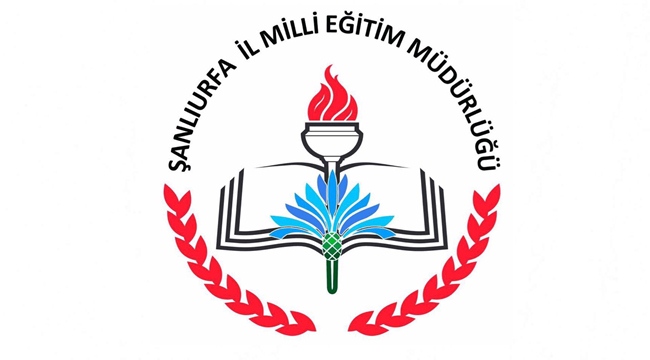 2018- 2019STRATEJİ GELİŞTİRMEYILLIKFAALİYET PLANI 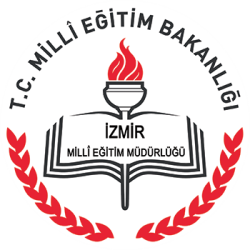 T.C.HALİLİYE KAYMAKAMLIĞISüleymaniye Mesleki ve Teknik Anadolu Lisesi Müdürlüğü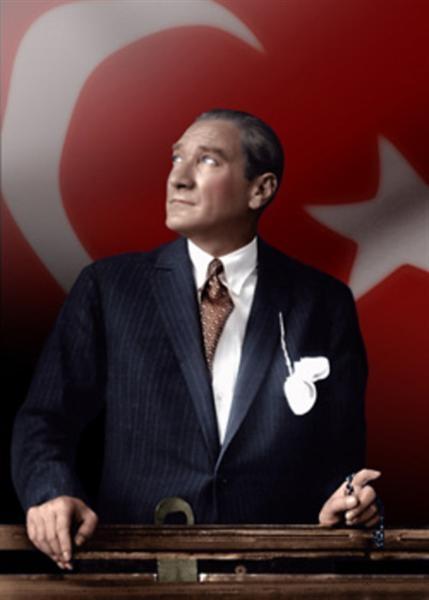 “Çalışmadan, yorulmadan, üretmeden, rahat yaşamak isteyen toplumlar, önce haysiyetlerini, sonra hürriyetlerini ve daha sonrada istiklal ve istikballerini kaybederler”. Mustafa Kemal ATATÜRK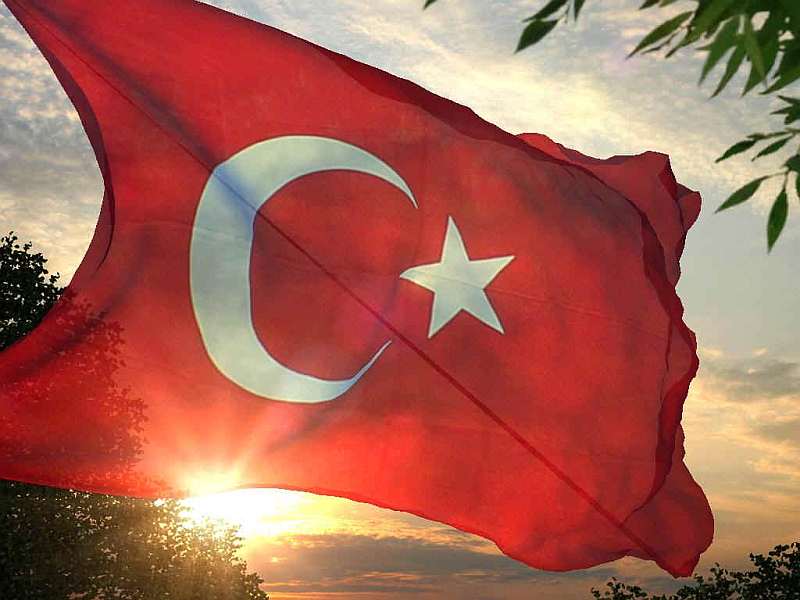 İSTİKLAL MARŞI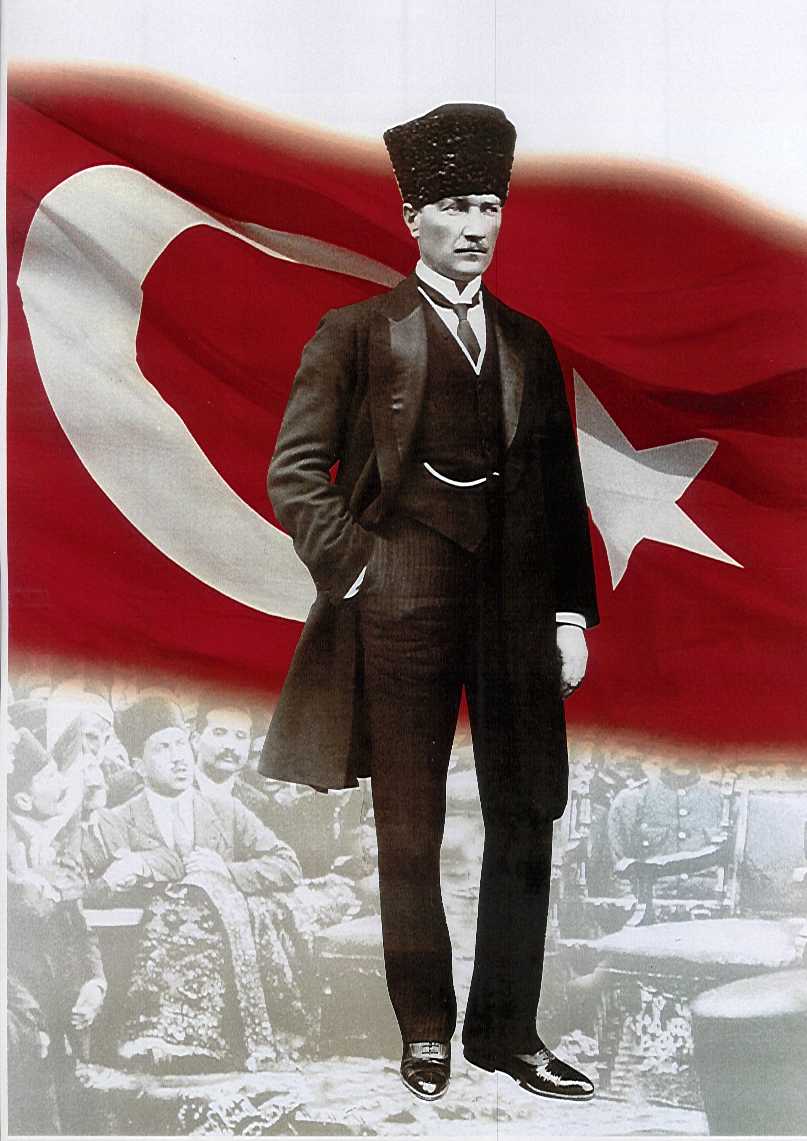 ATATÜRK’ÜN GENÇLİĞE HİTABESİEy Türk gençliği! Birinci vazifen, Türk istiklâlini, Türk cumhuriyetini, ilelebet, muhafaza ve müdafaa etmektir.Mevcudiyetinin ve istikbalinin yegâne temeli budur. Bu temel, senin, en kıymetli hazinendir. İstikbalde dahi, seni, bu hazineden, mahrum etmek isteyecek, dâhilî ve haricî, bedhahların olacaktır. Bir gün, istiklâl ve cumhuriyeti müdafaa mecburiyetine düşersen, vazifeye atılmak için, içinde bulunacağın vaziyetin imkân ve şeraitini düşünmeyeceksin! Bu imkân ve şerait, çok nâmüsait bir mahiyette tezahür edebilir. İstiklâl ve cumhuriyetine kastedecek düşmanlar, bütün dünyada emsali görülmemiş bir galibiyetin mümessili olabilirler. Cebren ve hile ile aziz vatanın, bütün kaleleri zapt edilmiş, bütün tersanelerine girilmiş, bütün orduları dağıtılmış ve memleketin her köşesi bilfiil işgal edilmiş olabilir. Bütün bu şeraitten daha elîm ve daha vahim olmak üzere, memleketin dâhilinde, iktidara sahip olanlar gaflet ve dalâlet ve hattâ hıyanet içinde bulunabilirler. Hattâ bu iktidar sahipleri şahsî menfaatlerini, müstevlilerin siyasî emelleriyle tevhit edebilirler. Millet, fakr u zaruret içinde harap ve bîtap düşmüş olabilir.Ey Türk istikbalinin evlâdı! İşte, bu ahval ve şerait içinde dahi, vazifen; Türk istiklâl ve cumhuriyetini kurtarmaktır! Muhtaç olduğun kudret, damarlarındaki asîl kanda, mevcuttur!                                                            
                                                 Mustafa Kemal ATATÜRK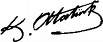 İÇİNDEKİLERBİRİNCİ BÖLÜMGENEL BİLGİLERKURUM İÇİ ANALİZ Örgütsel Yapı İnsan Kaynakları 2018 Yılı Kurumdaki Mevcut PersonelDestek Personele (Hizmetli- Memur) İlişkin Bilgiler:2018 Yılı Kurumdaki Mevcut Hizmetli/Memur Sayısı:Teknolojik Düzey2018 Yılı Okul/Kurumun Teknolojik Altyapısı:Okulun Fiziki Altyapısı:     	2018 Yılı Okulun Fiziki DurumuİKİNCİ BÖLÜMPERFORMANS BİLGİLERİMisyon, Vizyon, Temel Değerler MİSYONUMUZ2023 Eğitim Vizyonu rehberliğinde Okulumuz öğrencilerinin milli manevi değerlere sahip, faziletli, dürüst, özgüven sahibi ve sorumluluklarının bilincinde, çağdaş bilgilere ulaşabilen ve takip eden, dünyadaki gelişmelere ayak uyduran, kendine, ailesine, memleketine, bütün insanlara faydalı olan, hak hukuk adaletli olmayı bilen, kendi hakkını çiğnetmeyen bireyler olarak beceri ve yetenekleri ölçüsünde yüksek öğretime hazırlamak ve bulunduğumuz bölgenin ihtiyaçlarına yönelik teknik insan gücü yetiştiren en iyi kurum olmak.VİZYONUMUZGelişen teknolojiye ayak uyduran; bilgiyi üreten, paylaşan bilginin tek otorite olduğu, gelişime ve değişime açık, milli, manevi, insani, ahlaki değerlerimizi içine sindirmiş, durumdan vazife çıkarmayan, hiçbir kimseye dininden, dilinden, ırkından, cinsinden, şeklinden dolayı ön yargılı davranmayan, yapılacak eleştirileri dikkate alıp her geçen gün kendini geliştiren, demokratik ilişkilerin tam anlamıyla uygulandığı bir okul olmak.	TEMEL DEĞERLERİMİZGenellik ve Eşitlik,Planlılık,Ferdin ve Toplumun İhtiyaçları,Yöneltme,Atatürk İnkılâp ve İlkeleri ve Atatürk Milliyetçiliği Fırsat ve İmkân eşitliği,Başarma inancıUlusal ve insani değerlerin içselleştirilmesiSevgi, saygı ve hoşgörü Sorumluluk ve paylaşımBen yerine biz diyebilmeÖğrenci merkezli okul olmakEğitimde kaliteyi ön planda tutmaKarar alma süreçlerinde katılımcılığı ve şeffaflığı esas almaBilişim ve teknolojiyi eğitimde kullanmayı esas almaMilli değerleri yaşamasını bilen, inançlara saygılı bireyler yetiştirmeOkul paydaşlarının büyük bir aile olduğunu benimseyenÜÇÜNCÜ BÖLÜM2017-2018 EĞİTİM ÖĞRETİM YILI FAALİYET TABLOLARIYıllık Faaliyet Planı Tahmini Maliyet TablosuKorkma, sönmez bu şafaklarda yüzen al sancak; Sönmeden yurdumun üstünde tüten en son ocak. 
O benim milletimin yıldızıdır, parlayacak; 
O benimdir, o benim milletimindir ancak. 

Çatma, kurban olayım, çehreni ey nazlı hilâl! 
Kahraman ırkıma bir gül! Ne bu şiddet, bu celâl? 
Sana olmaz dökülen kanlarımız sonra helâl... 
Hakkıdır, Hakk’a tapan, milletimin istiklâl! 

Ben ezelden beridir hür yaşadım, hür yaşarım. 
Hangi çılgın bana zincir vuracakmış? Şaşarım! 
Kükremiş sel gibiyim, bendimi çiğner, aşarım. 
Yırtarım dağları, enginlere sığmam, taşarım. 

Garbın afakını sarmışsa çelik zırhlı duvar, 
Benim iman dolu göğsüm gibi serhaddım var. 
Ulusun, korkma! Nasıl böyle bir imanı boğar, 
“Medeniyet!” dediğin tek dişi kalmış canavar? 

Arkadaş! Yurduma alçakları uğratma, sakın. 
Siper et gövdeni, dursun bu hayâsızca akın. 
Doğacaktır sana va’dettiği günler Hakk’ın... 
Kim bilir, belki yarın, belki yarından da yakın.Bastığın yerleri “toprak!” diyerek geçme, tanı: 
Düşün altındaki binlerce kefensiz yatanı. 
Sen şehit oğlusun, incitme, yazıktır, atanı: 
Verme, dünyaları alsan da, bu cennet vatanı. 
Kim bu cennet vatanın uğruna olmaz ki feda? 
Şüheda fışkıracak toprağı sıksan, şüheda! 
Canı, cananı, bütün varımı alsın da Huda, 
Etmesin tek vatanımdan beni dünyada cüda. 
Ruhumun senden, İlâhî, şudur ancak emeli: 
Değmesin mabedimin göğsüne namahrem eli. 
Bu ezanlar ki şahadetleri dinin temeli- 
Ebedî yurdumun üstünde benim inlemeli. 

O zaman vecd ile bin secde eder-varsa-taşım, 
Her cerihamdan, ilâhî, boşanıp kanlı yaşım, 
Fışkırır ruh-ı mücerret gibi yerden naşım; O zaman yükselerek arşa değer belki başım. 

Dalgalan sen de şafaklar gibi ey şanlı hilâl! 
Olsun artık dökülen kanlarımın hepsi helâl. 
Ebediyen sana yok, ırkıma yok izmihlâl: 
Hakkıdır, hür yaşamış, bayrağımın hürriyet;
Hakkıdır, Hakk’a tapan, milletimin istiklâl.Mehmet Akif ERSOYKONULAR                                                                                                                    SAYFAÖNSÖZ 6GİRİŞ 8BÖLÜM 19KURUM İÇİ ANALİZ9İNSAN KAYNAKLARI10TEKNOLOJİK DÜZEY10OKULUN FİZİKİ ALT YAPISI11MALİ KAYNAKLAR11BÖLÜM 213MİSYON,VİZYON,TEMEL DEĞERLER13STRATEJİK PLANDA YER ALAN AMAÇ VE HEDEFLER14STRATEJİK AMAÇ 114STRATEJİK HEDEF 1.114STRATEJİK AMAÇ 214STRATEJİK HEDEF 2.114STRATEJİK HEDEF 2.2.14STRATEJİK HEDEF 2.3.14STRATEJİK AMAÇ 314STRATEJİK HEDEF 3.115STRATEJİK HEDEF 3.215STRATEJİK HEDEF 3.315BÖLÜM 316STRATEJİK PLAN EYLEM PLANI17-23YILLIK FAALİYET PLANI TAHMİNİ MALİYET TABLOSU24İLİ:   ŞANLIURFAİLİ:   ŞANLIURFAİLİ:   ŞANLIURFAİLÇESİ: HALİLİYEİLÇESİ: HALİLİYEİLÇESİ: HALİLİYEOKULUN ADI: Maşuk Mesleki ve Teknik Anadolu Lisesi OKULUN ADI: Maşuk Mesleki ve Teknik Anadolu Lisesi OKULUN ADI: Maşuk Mesleki ve Teknik Anadolu Lisesi OKULUN ADI: Maşuk Mesleki ve Teknik Anadolu Lisesi OKULUN ADI: Maşuk Mesleki ve Teknik Anadolu Lisesi OKULUN ADI: Maşuk Mesleki ve Teknik Anadolu Lisesi OKULA İLİŞKİN GENEL BİLGİLEROKULA İLİŞKİN GENEL BİLGİLEROKULA İLİŞKİN GENEL BİLGİLERPERSONEL İLE İLGİLİ BİLGİLERPERSONEL İLE İLGİLİ BİLGİLERPERSONEL İLE İLGİLİ BİLGİLEROkul Adresi: Devteyşti Mah. 9696.Sokak no:13 Haliliye /Şanlıurfa              Okul Adresi: Devteyşti Mah. 9696.Sokak no:13 Haliliye /Şanlıurfa              Okul Adresi: Devteyşti Mah. 9696.Sokak no:13 Haliliye /Şanlıurfa              KURUMDA ÇALIŞAN PERSONEL SAYISISayılarıSayılarıOkul Adresi: Devteyşti Mah. 9696.Sokak no:13 Haliliye /Şanlıurfa              Okul Adresi: Devteyşti Mah. 9696.Sokak no:13 Haliliye /Şanlıurfa              Okul Adresi: Devteyşti Mah. 9696.Sokak no:13 Haliliye /Şanlıurfa              KURUMDA ÇALIŞAN PERSONEL SAYISIErkekKadınOkul TelefonuYönetici23FaksMeslek Öğretmeni47Elektronik Posta Adresi756022@meb.k12.tr756022@meb.k12.trBranş Öğretmeni198Web sayfa adresisuleymaniyemtal.meb.k12.trsuleymaniyemtal.meb.k12.trRehber Öğretmen02Öğretim ŞekliNormal(   X  )İkili(      )Memur00Okulun Hizmete Giriş TarihiEylül 2012Eylül 2012Yardımcı Personel41Kurum Kodu756022756022Toplam2921OKUL VE BİNA DONANIM BİLGİLERİOKUL VE BİNA DONANIM BİLGİLERİOKUL VE BİNA DONANIM BİLGİLERİOKUL VE BİNA DONANIM BİLGİLERİOKUL VE BİNA DONANIM BİLGİLERİOKUL VE BİNA DONANIM BİLGİLERİToplam Derslik Sayısı3232Kütüphane Var( X  )Yok(   )Kullanılan Derslik Sayısı2626Çok Amaçlı SalonVar( X   )Yok(    )İdari Oda Sayısı55Kapalı Spor Salonu Var( X  )Yok(  )Fen Laboratuvarı Sayısı00 Öğretmenler Odası11Bilgisayar Laboratuvarı Sayısı22Hizmetli Odası22Uygulama Mescidi ( Erkek/Kız )22Spor Odası22Memur Odası11Rehberlik Servisi22SıraGörevi NormMevcutErkek Kadın Toplam LisansY.LisansDoktora1 Müdür1101113 Müdür Yrd.44224314Biyoloji3303335Matematik 3330336Coğrafya 22202217Bilişim teknolojileri4330338Türk Dili ve Edebiyatı5413119Fizik11     101110İngilizce33123311Rehberlik22022212Kimya11011113Müzik11101114Beden Eğitimi11101115Tarih332132116Din Kültürü 32303317Güzellik22022218Yaşlı Bakım Hizmetler22112219Çocuk Gelişimi440444TOPLAMTOPLAM4544    2123444130GöreviErkekErkekKadınEğitim DurumuHizmet YılıHizmet YılıHizmet YılıToplamToplam2 Hizmetli Hizmetli 41İlk Okul5Araç-Gereçler 2018İhtiyaçBilgisayar 510Yazıcı 70Fotokopi Makinesi30Tarayıcı 20Projeksiyon10İnternet Bağlantısı00Fiziki Mekânın AdıSayısıİhtiyaçAçıklamaMüdür Odası10Müdür Yardımcısı Odası40Öğretmenler Odası10Rehberlik Servisi20Derslik320Bilişim Laboratuvarı20Fen Bilimleri Laboratuvarı00Kütüphane10Konferans Salonu10Memur Odası10Hizmetli Odası20Kız Uygulama Mescidi20STRATEJİK PLAN 2018-2019 EĞİTİM ÖĞRETİM YILI EYLEM PLANI STRATEJİK PLAN 2018-2019 EĞİTİM ÖĞRETİM YILI EYLEM PLANI STRATEJİK PLAN 2018-2019 EĞİTİM ÖĞRETİM YILI EYLEM PLANI STRATEJİK PLAN 2018-2019 EĞİTİM ÖĞRETİM YILI EYLEM PLANI STRATEJİK PLAN 2018-2019 EĞİTİM ÖĞRETİM YILI EYLEM PLANI STRATEJİK PLAN 2018-2019 EĞİTİM ÖĞRETİM YILI EYLEM PLANI STRATEJİK PLAN 2018-2019 EĞİTİM ÖĞRETİM YILI EYLEM PLANI STRATEJİK PLAN 2018-2019 EĞİTİM ÖĞRETİM YILI EYLEM PLANI STRATEJİK PLAN 2018-2019 EĞİTİM ÖĞRETİM YILI EYLEM PLANI STRATEJİK PLAN 2018-2019 EĞİTİM ÖĞRETİM YILI EYLEM PLANI STRATEJİK PLAN 2018-2019 EĞİTİM ÖĞRETİM YILI EYLEM PLANI STRATEJİK PLAN 2018-2019 EĞİTİM ÖĞRETİM YILI EYLEM PLANI STRATEJİK PLAN 2018-2019 EĞİTİM ÖĞRETİM YILI EYLEM PLANI STRATEJİK PLAN 2018-2019 EĞİTİM ÖĞRETİM YILI EYLEM PLANI STRATEJİK PLAN 2018-2019 EĞİTİM ÖĞRETİM YILI EYLEM PLANI TEMA 1TEMA 1TEMA 1TEMA 1TEMA 1Eğitime ve Öğretime Erişim: Her bireyin hakkı olan eğitime ekonomik, sosyal, kültürel ve demografik farklılık ve dezavantajlarından etkilenmeksizin eşit ve adil şartlar altında ulaşabilmesi ve bu eğitimi tamamlayabilmesidir.Eğitime ve Öğretime Erişim: Her bireyin hakkı olan eğitime ekonomik, sosyal, kültürel ve demografik farklılık ve dezavantajlarından etkilenmeksizin eşit ve adil şartlar altında ulaşabilmesi ve bu eğitimi tamamlayabilmesidir.Eğitime ve Öğretime Erişim: Her bireyin hakkı olan eğitime ekonomik, sosyal, kültürel ve demografik farklılık ve dezavantajlarından etkilenmeksizin eşit ve adil şartlar altında ulaşabilmesi ve bu eğitimi tamamlayabilmesidir.Eğitime ve Öğretime Erişim: Her bireyin hakkı olan eğitime ekonomik, sosyal, kültürel ve demografik farklılık ve dezavantajlarından etkilenmeksizin eşit ve adil şartlar altında ulaşabilmesi ve bu eğitimi tamamlayabilmesidir.Eğitime ve Öğretime Erişim: Her bireyin hakkı olan eğitime ekonomik, sosyal, kültürel ve demografik farklılık ve dezavantajlarından etkilenmeksizin eşit ve adil şartlar altında ulaşabilmesi ve bu eğitimi tamamlayabilmesidir.Eğitime ve Öğretime Erişim: Her bireyin hakkı olan eğitime ekonomik, sosyal, kültürel ve demografik farklılık ve dezavantajlarından etkilenmeksizin eşit ve adil şartlar altında ulaşabilmesi ve bu eğitimi tamamlayabilmesidir.Eğitime ve Öğretime Erişim: Her bireyin hakkı olan eğitime ekonomik, sosyal, kültürel ve demografik farklılık ve dezavantajlarından etkilenmeksizin eşit ve adil şartlar altında ulaşabilmesi ve bu eğitimi tamamlayabilmesidir.Eğitime ve Öğretime Erişim: Her bireyin hakkı olan eğitime ekonomik, sosyal, kültürel ve demografik farklılık ve dezavantajlarından etkilenmeksizin eşit ve adil şartlar altında ulaşabilmesi ve bu eğitimi tamamlayabilmesidir.Eğitime ve Öğretime Erişim: Her bireyin hakkı olan eğitime ekonomik, sosyal, kültürel ve demografik farklılık ve dezavantajlarından etkilenmeksizin eşit ve adil şartlar altında ulaşabilmesi ve bu eğitimi tamamlayabilmesidir.Eğitime ve Öğretime Erişim: Her bireyin hakkı olan eğitime ekonomik, sosyal, kültürel ve demografik farklılık ve dezavantajlarından etkilenmeksizin eşit ve adil şartlar altında ulaşabilmesi ve bu eğitimi tamamlayabilmesidir.Stratejik Amaç 1Stratejik Amaç 1Stratejik Amaç 1Stratejik Amaç 1Stratejik Amaç 1Ekonomik, sosyal, kültürel ve demografik farklılıkların yarattığı dezavantajlardan etkilenmeksizin her bireyin hakkı olan eğitime eşit ve adil şartlar altında ulaşabilmesini ve bu eğitimi tamamlayabilmesini sağlamak.Ekonomik, sosyal, kültürel ve demografik farklılıkların yarattığı dezavantajlardan etkilenmeksizin her bireyin hakkı olan eğitime eşit ve adil şartlar altında ulaşabilmesini ve bu eğitimi tamamlayabilmesini sağlamak.Ekonomik, sosyal, kültürel ve demografik farklılıkların yarattığı dezavantajlardan etkilenmeksizin her bireyin hakkı olan eğitime eşit ve adil şartlar altında ulaşabilmesini ve bu eğitimi tamamlayabilmesini sağlamak.Ekonomik, sosyal, kültürel ve demografik farklılıkların yarattığı dezavantajlardan etkilenmeksizin her bireyin hakkı olan eğitime eşit ve adil şartlar altında ulaşabilmesini ve bu eğitimi tamamlayabilmesini sağlamak.Ekonomik, sosyal, kültürel ve demografik farklılıkların yarattığı dezavantajlardan etkilenmeksizin her bireyin hakkı olan eğitime eşit ve adil şartlar altında ulaşabilmesini ve bu eğitimi tamamlayabilmesini sağlamak.Ekonomik, sosyal, kültürel ve demografik farklılıkların yarattığı dezavantajlardan etkilenmeksizin her bireyin hakkı olan eğitime eşit ve adil şartlar altında ulaşabilmesini ve bu eğitimi tamamlayabilmesini sağlamak.Ekonomik, sosyal, kültürel ve demografik farklılıkların yarattığı dezavantajlardan etkilenmeksizin her bireyin hakkı olan eğitime eşit ve adil şartlar altında ulaşabilmesini ve bu eğitimi tamamlayabilmesini sağlamak.Ekonomik, sosyal, kültürel ve demografik farklılıkların yarattığı dezavantajlardan etkilenmeksizin her bireyin hakkı olan eğitime eşit ve adil şartlar altında ulaşabilmesini ve bu eğitimi tamamlayabilmesini sağlamak.Ekonomik, sosyal, kültürel ve demografik farklılıkların yarattığı dezavantajlardan etkilenmeksizin her bireyin hakkı olan eğitime eşit ve adil şartlar altında ulaşabilmesini ve bu eğitimi tamamlayabilmesini sağlamak.Ekonomik, sosyal, kültürel ve demografik farklılıkların yarattığı dezavantajlardan etkilenmeksizin her bireyin hakkı olan eğitime eşit ve adil şartlar altında ulaşabilmesini ve bu eğitimi tamamlayabilmesini sağlamak.Stratejik Hedef 1.1Stratejik Hedef 1.1Stratejik Hedef 1.1Stratejik Hedef 1.1Stratejik Hedef 1.1Okula kayıtlı fakat sürekli devamsız öğrencilerin okula devamını her yıl azaltmakOkula kayıtlı fakat sürekli devamsız öğrencilerin okula devamını her yıl azaltmakOkula kayıtlı fakat sürekli devamsız öğrencilerin okula devamını her yıl azaltmakOkula kayıtlı fakat sürekli devamsız öğrencilerin okula devamını her yıl azaltmakOkula kayıtlı fakat sürekli devamsız öğrencilerin okula devamını her yıl azaltmakOkula kayıtlı fakat sürekli devamsız öğrencilerin okula devamını her yıl azaltmakOkula kayıtlı fakat sürekli devamsız öğrencilerin okula devamını her yıl azaltmakOkula kayıtlı fakat sürekli devamsız öğrencilerin okula devamını her yıl azaltmakOkula kayıtlı fakat sürekli devamsız öğrencilerin okula devamını her yıl azaltmakOkula kayıtlı fakat sürekli devamsız öğrencilerin okula devamını her yıl azaltmakHedefin Performans Göstergeleri ****Hedefin Performans Göstergeleri ****Hedefin Performans Göstergeleri ****Hedefin Performans Göstergeleri ****Hedefin Performans Göstergeleri ****Hedefin Performans Göstergeleri ****2018- 2019 Mevcut Durum2018- 2019 Mevcut Durum2018-2019 Hedef2018-2019 Hedefİzleme Sonuçları***İzleme Sonuçları***İzleme Sonuçları***İzleme Sonuçları***Hedefin Performans Göstergeleri ****Hedefin Performans Göstergeleri ****Hedefin Performans Göstergeleri ****Hedefin Performans Göstergeleri ****Hedefin Performans Göstergeleri ****Hedefin Performans Göstergeleri ****2018- 2019 Mevcut Durum2018- 2019 Mevcut Durum2018-2019 Hedef2018-2019 Hedef1.İzlemeGerçekleşme oranı (%)2.İzlemeGerçekleşme oranı (%)1Toplam öğrenci sayısıToplam öğrenci sayısıToplam öğrenci sayısıToplam öğrenci sayısıToplam öğrenci sayısıToplam öğrenci sayısı             733             7338008002Okula kayıtlı fakat sürekli devamsız öğrenci sayısıOkula kayıtlı fakat sürekli devamsız öğrenci sayısıOkula kayıtlı fakat sürekli devamsız öğrenci sayısıOkula kayıtlı fakat sürekli devamsız öğrenci sayısıOkula kayıtlı fakat sürekli devamsız öğrenci sayısıOkula kayıtlı fakat sürekli devamsız öğrenci sayısı707020203Okula kayıtlı fakat sürekli devamsız öğrencilerin oranı(%)Okula kayıtlı fakat sürekli devamsız öğrencilerin oranı(%)Okula kayıtlı fakat sürekli devamsız öğrencilerin oranı(%)Okula kayıtlı fakat sürekli devamsız öğrencilerin oranı(%)Okula kayıtlı fakat sürekli devamsız öğrencilerin oranı(%)Okula kayıtlı fakat sürekli devamsız öğrencilerin oranı(%)88114Eğitim ve öğretimden erken ayrılan öğrenci sayısıEğitim ve öğretimden erken ayrılan öğrenci sayısıEğitim ve öğretimden erken ayrılan öğrenci sayısıEğitim ve öğretimden erken ayrılan öğrenci sayısıEğitim ve öğretimden erken ayrılan öğrenci sayısıEğitim ve öğretimden erken ayrılan öğrenci sayısı1515115Eğitim ve öğretimden erken ayrılma oranEğitim ve öğretimden erken ayrılma oranEğitim ve öğretimden erken ayrılma oranEğitim ve öğretimden erken ayrılma oranEğitim ve öğretimden erken ayrılma oranEğitim ve öğretimden erken ayrılma oran0,910,910,150,156Örgün eğitime devam oranıÖrgün eğitime devam oranıÖrgün eğitime devam oranıÖrgün eğitime devam oranıÖrgün eğitime devam oranıÖrgün eğitime devam oranı92929999FAALİYETLER**FAALİYETLER**Faaliyetin Performans GöstergeleriFaaliyetin Mevcut DurumuFaaliyetinPerformans HedefiFaaliyetinPerformans HedefiFaaliyetin Başlama ve 
Bitiş TarihiFaaliyetin SorumlusuTahmini MaliyetTahmini MaliyetKullanılacak KaynaklarFaaliyetle İlgili 1. İzleme dönemiFaaliyetle İlgili 1. İzleme dönemiFaaliyetle İlgili 2. İzleme dönemiFaaliyetle İlgili 2. İzleme dönemiFAALİYETLER**FAALİYETLER**Faaliyetin Performans GöstergeleriFaaliyetin Mevcut DurumuFaaliyetinPerformans HedefiFaaliyetinPerformans HedefiFaaliyetin Başlama ve 
Bitiş TarihiFaaliyetin SorumlusuTahmini MaliyetTahmini MaliyetKullanılacak KaynaklarFaaliyetle İlgili 1. İzleme dönemiFaaliyetle İlgili 1. İzleme dönemiFaaliyetle İlgili 2. İzleme dönemiFaaliyetle İlgili 2. İzleme dönemiFAALİYETLER**FAALİYETLER**Faaliyetin Performans GöstergeleriFaaliyetin Mevcut DurumuFaaliyetinPerformans HedefiFaaliyetinPerformans HedefiFaaliyetin Başlama ve 
Bitiş TarihiFaaliyetin SorumlusuTahmini MaliyetTahmini MaliyetKullanılacak KaynaklarFaaliyetle İlgili 1. İzleme dönemiFaaliyetle İlgili 1. İzleme dönemiFaaliyetle İlgili 2. İzleme dönemiFaaliyetle İlgili 2. İzleme dönemiFaaliyet 1.1.1: Kayıtlı fakat devamsızlığı sürekli olan öğrenci velilerine devamsızlık mektubu gönderilecekFaaliyet 1.1.1: Kayıtlı fakat devamsızlığı sürekli olan öğrenci velilerine devamsızlık mektubu gönderilecek Kayıtlı fakat devamsızlığı sürekli olan öğrenci sayısı70    20    20 Kasım 2018-Haziran 2019 Okul İdaresi500 TL500 TLOkul Aile Birliği1.Dönem Sonu1.Dönem Sonu2. Dönem Sonu2. Dönem SonuFaaliyet 1.1.1: Kayıtlı fakat devamsızlığı sürekli olan öğrenci velilerine devamsızlık mektubu gönderilecekFaaliyet 1.1.1: Kayıtlı fakat devamsızlığı sürekli olan öğrenci velilerine devamsızlık mektubu gönderilecekDevamsızlık mektubu gönderilen veli sayısıTamamına Gönderildi.% 100% 100 Kasım 2018-Haziran 2019 Okul İdaresi500 TL500 TLOkul Aile Birliği1.Dönem Sonu1.Dönem Sonu2. Dönem Sonu2. Dönem SonuFaaliyet 1.1.2: Eğitim öğretim yılı başında veli ve öğrenci ile iletişime geçilerek okula devam etmesi konusunda bilgilendirme yapmakFaaliyet 1.1.2: Eğitim öğretim yılı başında veli ve öğrenci ile iletişime geçilerek okula devam etmesi konusunda bilgilendirme yapmakBilgilendirilen veli sayısı       255050  Kasım 2018-Haziran 2019Okul İdaresi/Rehberlik Servisi      0      0-------1.Dönem Sonu1.Dönem Sonu2. Dönem Sonu2. Dönem SonuFaaliyet 1.1.3. Devamsız öğrencileri açık liseye yönlendirmekFaaliyet 1.1.3. Devamsız öğrencileri açık liseye yönlendirmek Açık liseye yönlendirilen öğrenci sayısı1366  Kasım 2018-Haziran 2019Okul İdaresi/Rehberlik Servisi  0 0--------1.Dönem Sonu1.Dönem Sonu2. Dönem Sonu2. Dönem SonuSTRATEJİK PLAN 2018-2019 EĞİTİM ÖĞRETİM YILI EYLEM PLANI STRATEJİK PLAN 2018-2019 EĞİTİM ÖĞRETİM YILI EYLEM PLANI STRATEJİK PLAN 2018-2019 EĞİTİM ÖĞRETİM YILI EYLEM PLANI STRATEJİK PLAN 2018-2019 EĞİTİM ÖĞRETİM YILI EYLEM PLANI STRATEJİK PLAN 2018-2019 EĞİTİM ÖĞRETİM YILI EYLEM PLANI STRATEJİK PLAN 2018-2019 EĞİTİM ÖĞRETİM YILI EYLEM PLANI STRATEJİK PLAN 2018-2019 EĞİTİM ÖĞRETİM YILI EYLEM PLANI STRATEJİK PLAN 2018-2019 EĞİTİM ÖĞRETİM YILI EYLEM PLANI STRATEJİK PLAN 2018-2019 EĞİTİM ÖĞRETİM YILI EYLEM PLANI STRATEJİK PLAN 2018-2019 EĞİTİM ÖĞRETİM YILI EYLEM PLANI STRATEJİK PLAN 2018-2019 EĞİTİM ÖĞRETİM YILI EYLEM PLANI STRATEJİK PLAN 2018-2019 EĞİTİM ÖĞRETİM YILI EYLEM PLANI STRATEJİK PLAN 2018-2019 EĞİTİM ÖĞRETİM YILI EYLEM PLANI STRATEJİK PLAN 2018-2019 EĞİTİM ÖĞRETİM YILI EYLEM PLANI STRATEJİK PLAN 2018-2019 EĞİTİM ÖĞRETİM YILI EYLEM PLANI TEMA 2TEMA 2TEMA 2TEMA 2TEMA 2Kaliteli Eğitim ve Öğretim: Eğitim ve öğretim kurumlarının mevcut imkânlarının en iyi şekilde kullanılarak her kademedeki bireye ulusal ve uluslararası ölçütlerde bilgi, beceri, tutum ve davranışın kazandırılmasıdır.Kaliteli Eğitim ve Öğretim: Eğitim ve öğretim kurumlarının mevcut imkânlarının en iyi şekilde kullanılarak her kademedeki bireye ulusal ve uluslararası ölçütlerde bilgi, beceri, tutum ve davranışın kazandırılmasıdır.Kaliteli Eğitim ve Öğretim: Eğitim ve öğretim kurumlarının mevcut imkânlarının en iyi şekilde kullanılarak her kademedeki bireye ulusal ve uluslararası ölçütlerde bilgi, beceri, tutum ve davranışın kazandırılmasıdır.Kaliteli Eğitim ve Öğretim: Eğitim ve öğretim kurumlarının mevcut imkânlarının en iyi şekilde kullanılarak her kademedeki bireye ulusal ve uluslararası ölçütlerde bilgi, beceri, tutum ve davranışın kazandırılmasıdır.Kaliteli Eğitim ve Öğretim: Eğitim ve öğretim kurumlarının mevcut imkânlarının en iyi şekilde kullanılarak her kademedeki bireye ulusal ve uluslararası ölçütlerde bilgi, beceri, tutum ve davranışın kazandırılmasıdır.Kaliteli Eğitim ve Öğretim: Eğitim ve öğretim kurumlarının mevcut imkânlarının en iyi şekilde kullanılarak her kademedeki bireye ulusal ve uluslararası ölçütlerde bilgi, beceri, tutum ve davranışın kazandırılmasıdır.Kaliteli Eğitim ve Öğretim: Eğitim ve öğretim kurumlarının mevcut imkânlarının en iyi şekilde kullanılarak her kademedeki bireye ulusal ve uluslararası ölçütlerde bilgi, beceri, tutum ve davranışın kazandırılmasıdır.Kaliteli Eğitim ve Öğretim: Eğitim ve öğretim kurumlarının mevcut imkânlarının en iyi şekilde kullanılarak her kademedeki bireye ulusal ve uluslararası ölçütlerde bilgi, beceri, tutum ve davranışın kazandırılmasıdır.Kaliteli Eğitim ve Öğretim: Eğitim ve öğretim kurumlarının mevcut imkânlarının en iyi şekilde kullanılarak her kademedeki bireye ulusal ve uluslararası ölçütlerde bilgi, beceri, tutum ve davranışın kazandırılmasıdır.Kaliteli Eğitim ve Öğretim: Eğitim ve öğretim kurumlarının mevcut imkânlarının en iyi şekilde kullanılarak her kademedeki bireye ulusal ve uluslararası ölçütlerde bilgi, beceri, tutum ve davranışın kazandırılmasıdır.Stratejik Amaç 2Stratejik Amaç 2Stratejik Amaç 2Stratejik Amaç 2Stratejik Amaç 2Her kademedeki bireye ulusal ve uluslararası ölçütlerde bilgi, beceri, tutum ve davranışın kazandırılması ile girişimci yenilikçi, yaratıcı, dil becerileri yüksek, iletişime ve öğrenmeye açık, özgüven ve sorumluluk sahibi sağlıklı ve mutlu bireylerin yetişmesini sağlamak.Her kademedeki bireye ulusal ve uluslararası ölçütlerde bilgi, beceri, tutum ve davranışın kazandırılması ile girişimci yenilikçi, yaratıcı, dil becerileri yüksek, iletişime ve öğrenmeye açık, özgüven ve sorumluluk sahibi sağlıklı ve mutlu bireylerin yetişmesini sağlamak.Her kademedeki bireye ulusal ve uluslararası ölçütlerde bilgi, beceri, tutum ve davranışın kazandırılması ile girişimci yenilikçi, yaratıcı, dil becerileri yüksek, iletişime ve öğrenmeye açık, özgüven ve sorumluluk sahibi sağlıklı ve mutlu bireylerin yetişmesini sağlamak.Her kademedeki bireye ulusal ve uluslararası ölçütlerde bilgi, beceri, tutum ve davranışın kazandırılması ile girişimci yenilikçi, yaratıcı, dil becerileri yüksek, iletişime ve öğrenmeye açık, özgüven ve sorumluluk sahibi sağlıklı ve mutlu bireylerin yetişmesini sağlamak.Her kademedeki bireye ulusal ve uluslararası ölçütlerde bilgi, beceri, tutum ve davranışın kazandırılması ile girişimci yenilikçi, yaratıcı, dil becerileri yüksek, iletişime ve öğrenmeye açık, özgüven ve sorumluluk sahibi sağlıklı ve mutlu bireylerin yetişmesini sağlamak.Her kademedeki bireye ulusal ve uluslararası ölçütlerde bilgi, beceri, tutum ve davranışın kazandırılması ile girişimci yenilikçi, yaratıcı, dil becerileri yüksek, iletişime ve öğrenmeye açık, özgüven ve sorumluluk sahibi sağlıklı ve mutlu bireylerin yetişmesini sağlamak.Her kademedeki bireye ulusal ve uluslararası ölçütlerde bilgi, beceri, tutum ve davranışın kazandırılması ile girişimci yenilikçi, yaratıcı, dil becerileri yüksek, iletişime ve öğrenmeye açık, özgüven ve sorumluluk sahibi sağlıklı ve mutlu bireylerin yetişmesini sağlamak.Her kademedeki bireye ulusal ve uluslararası ölçütlerde bilgi, beceri, tutum ve davranışın kazandırılması ile girişimci yenilikçi, yaratıcı, dil becerileri yüksek, iletişime ve öğrenmeye açık, özgüven ve sorumluluk sahibi sağlıklı ve mutlu bireylerin yetişmesini sağlamak.Her kademedeki bireye ulusal ve uluslararası ölçütlerde bilgi, beceri, tutum ve davranışın kazandırılması ile girişimci yenilikçi, yaratıcı, dil becerileri yüksek, iletişime ve öğrenmeye açık, özgüven ve sorumluluk sahibi sağlıklı ve mutlu bireylerin yetişmesini sağlamak.Her kademedeki bireye ulusal ve uluslararası ölçütlerde bilgi, beceri, tutum ve davranışın kazandırılması ile girişimci yenilikçi, yaratıcı, dil becerileri yüksek, iletişime ve öğrenmeye açık, özgüven ve sorumluluk sahibi sağlıklı ve mutlu bireylerin yetişmesini sağlamak.Stratejik Hedef 2.1Stratejik Hedef 2.1Stratejik Hedef 2.1Stratejik Hedef 2.1Stratejik Hedef 2.1Okuldaki sosyal, kültürel ve sportif faaliyetleri ve bu faaliyetlere katılan öğrenci sayısını arttırmak.Okuldaki sosyal, kültürel ve sportif faaliyetleri ve bu faaliyetlere katılan öğrenci sayısını arttırmak.Okuldaki sosyal, kültürel ve sportif faaliyetleri ve bu faaliyetlere katılan öğrenci sayısını arttırmak.Okuldaki sosyal, kültürel ve sportif faaliyetleri ve bu faaliyetlere katılan öğrenci sayısını arttırmak.Okuldaki sosyal, kültürel ve sportif faaliyetleri ve bu faaliyetlere katılan öğrenci sayısını arttırmak.Okuldaki sosyal, kültürel ve sportif faaliyetleri ve bu faaliyetlere katılan öğrenci sayısını arttırmak.Okuldaki sosyal, kültürel ve sportif faaliyetleri ve bu faaliyetlere katılan öğrenci sayısını arttırmak.Okuldaki sosyal, kültürel ve sportif faaliyetleri ve bu faaliyetlere katılan öğrenci sayısını arttırmak.Okuldaki sosyal, kültürel ve sportif faaliyetleri ve bu faaliyetlere katılan öğrenci sayısını arttırmak.Okuldaki sosyal, kültürel ve sportif faaliyetleri ve bu faaliyetlere katılan öğrenci sayısını arttırmak.Hedefin Performans Göstergeleri ****Hedefin Performans Göstergeleri ****Hedefin Performans Göstergeleri ****Hedefin Performans Göstergeleri ****Hedefin Performans Göstergeleri ****Hedefin Performans Göstergeleri ****2017- 2018 Mevcut Durum2017- 2018 Mevcut Durum2018-2019 Hedef2018-2019 Hedefİzleme Sonuçları***İzleme Sonuçları***İzleme Sonuçları***İzleme Sonuçları***Hedefin Performans Göstergeleri ****Hedefin Performans Göstergeleri ****Hedefin Performans Göstergeleri ****Hedefin Performans Göstergeleri ****Hedefin Performans Göstergeleri ****Hedefin Performans Göstergeleri ****2017- 2018 Mevcut Durum2017- 2018 Mevcut Durum2018-2019 Hedef2018-2019 Hedef1.İzlemeGerçekleşme oranı (%)2.İzlemeGerçekleşme oranı (%)1Düzenlenen sosyal, kültürel ve sportif faaliyet sayısıDüzenlenen sosyal, kültürel ve sportif faaliyet sayısıDüzenlenen sosyal, kültürel ve sportif faaliyet sayısıDüzenlenen sosyal, kültürel ve sportif faaliyet sayısıDüzenlenen sosyal, kültürel ve sportif faaliyet sayısıDüzenlenen sosyal, kültürel ve sportif faaliyet sayısı202040402Düzenlenen sosyal, kültürel ve sportif faaliyetlere katılan öğrenci sayısıDüzenlenen sosyal, kültürel ve sportif faaliyetlere katılan öğrenci sayısıDüzenlenen sosyal, kültürel ve sportif faaliyetlere katılan öğrenci sayısıDüzenlenen sosyal, kültürel ve sportif faaliyetlere katılan öğrenci sayısıDüzenlenen sosyal, kültürel ve sportif faaliyetlere katılan öğrenci sayısıDüzenlenen sosyal, kültürel ve sportif faaliyetlere katılan öğrenci sayısı400400600600FAALİYETLER**FAALİYETLER**Faaliyetin Performans GöstergeleriFaaliyetin Mevcut DurumuFaaliyetinPerformans HedefiFaaliyetinPerformans HedefiFaaliyetin Başlama ve 
Bitiş TarihiFaaliyetin SorumlusuTahmini MaliyetTahmini MaliyetKullanılacak KaynaklarFaaliyetle İlgili 1. İzleme dönemiFaaliyetle İlgili 1. İzleme dönemiFaaliyetle İlgili 2. İzleme dönemiFaaliyetle İlgili 2. İzleme dönemiFAALİYETLER**FAALİYETLER**Faaliyetin Performans GöstergeleriFaaliyetin Mevcut DurumuFaaliyetinPerformans HedefiFaaliyetinPerformans HedefiFaaliyetin Başlama ve 
Bitiş TarihiFaaliyetin SorumlusuTahmini MaliyetTahmini MaliyetKullanılacak KaynaklarFaaliyetle İlgili 1. İzleme dönemiFaaliyetle İlgili 1. İzleme dönemiFaaliyetle İlgili 2. İzleme dönemiFaaliyetle İlgili 2. İzleme dönemiFAALİYETLER**FAALİYETLER**Faaliyetin Performans GöstergeleriFaaliyetin Mevcut DurumuFaaliyetinPerformans HedefiFaaliyetinPerformans HedefiFaaliyetin Başlama ve 
Bitiş TarihiFaaliyetin SorumlusuTahmini MaliyetTahmini MaliyetKullanılacak KaynaklarFaaliyetle İlgili 1. İzleme dönemiFaaliyetle İlgili 1. İzleme dönemiFaaliyetle İlgili 2. İzleme dönemiFaaliyetle İlgili 2. İzleme dönemiFaaliyet 2.1.1: Okulda sosyal, kültürel ve sportif faaliyetler düzenlemekFaaliyet 2.1.1: Okulda sosyal, kültürel ve sportif faaliyetler düzenlemekDüzenlenen sosyal, kültürel ve sportif faaliyet sayısı204040 Kasım 2018-Haziran 2019 Okul İdaresi        0        0Okul Aile Birliği1.Dönem Sonu1.Dönem Sonu2. Dönem Sonu2. Dönem SonuFaaliyet 2.1.1: Okulda sosyal, kültürel ve sportif faaliyetler düzenlemekFaaliyet 2.1.1: Okulda sosyal, kültürel ve sportif faaliyetler düzenlemekDüzenlenen sosyal, kültürel ve sportif faaliyetlere katılan öğrenci sayısı400600600 Kasım 2018-Haziran 2019 Okul İdaresi        0        0Okul Aile Birliği1.Dönem Sonu1.Dönem Sonu2. Dönem Sonu2. Dönem SonuFaaliyet 2.1.2: Düzenlenen faaliyetlere öğrenci katılımını teşvik etmekFaaliyet 2.1.2: Düzenlenen faaliyetlere öğrenci katılımını teşvik etmekFaaliyet204040  Kasım 2018-Haziran 2019Okul İdaresi/Rehberlik Servisi      0      0-------1.Dönem Sonu1.Dönem Sonu2. Dönem Sonu2. Dönem SonuSTRATEJİK PLAN 2018-2019 EĞİTİM ÖĞRETİM YILI EYLEM PLANI STRATEJİK PLAN 2018-2019 EĞİTİM ÖĞRETİM YILI EYLEM PLANI STRATEJİK PLAN 2018-2019 EĞİTİM ÖĞRETİM YILI EYLEM PLANI STRATEJİK PLAN 2018-2019 EĞİTİM ÖĞRETİM YILI EYLEM PLANI STRATEJİK PLAN 2018-2019 EĞİTİM ÖĞRETİM YILI EYLEM PLANI STRATEJİK PLAN 2018-2019 EĞİTİM ÖĞRETİM YILI EYLEM PLANI STRATEJİK PLAN 2018-2019 EĞİTİM ÖĞRETİM YILI EYLEM PLANI STRATEJİK PLAN 2018-2019 EĞİTİM ÖĞRETİM YILI EYLEM PLANI STRATEJİK PLAN 2018-2019 EĞİTİM ÖĞRETİM YILI EYLEM PLANI STRATEJİK PLAN 2018-2019 EĞİTİM ÖĞRETİM YILI EYLEM PLANI STRATEJİK PLAN 2018-2019 EĞİTİM ÖĞRETİM YILI EYLEM PLANI STRATEJİK PLAN 2018-2019 EĞİTİM ÖĞRETİM YILI EYLEM PLANI STRATEJİK PLAN 2018-2019 EĞİTİM ÖĞRETİM YILI EYLEM PLANI STRATEJİK PLAN 2018-2019 EĞİTİM ÖĞRETİM YILI EYLEM PLANI STRATEJİK PLAN 2018-2019 EĞİTİM ÖĞRETİM YILI EYLEM PLANI TEMA 2TEMA 2TEMA 2TEMA 2TEMA 2Kaliteli Eğitim ve Öğretim: Eğitim ve öğretim kurumlarının mevcut imkânlarının en iyi şekilde kullanılarak her kademedeki bireye ulusal ve uluslararası ölçütlerde bilgi, beceri, tutum ve davranışın kazandırılmasıdır.Kaliteli Eğitim ve Öğretim: Eğitim ve öğretim kurumlarının mevcut imkânlarının en iyi şekilde kullanılarak her kademedeki bireye ulusal ve uluslararası ölçütlerde bilgi, beceri, tutum ve davranışın kazandırılmasıdır.Kaliteli Eğitim ve Öğretim: Eğitim ve öğretim kurumlarının mevcut imkânlarının en iyi şekilde kullanılarak her kademedeki bireye ulusal ve uluslararası ölçütlerde bilgi, beceri, tutum ve davranışın kazandırılmasıdır.Kaliteli Eğitim ve Öğretim: Eğitim ve öğretim kurumlarının mevcut imkânlarının en iyi şekilde kullanılarak her kademedeki bireye ulusal ve uluslararası ölçütlerde bilgi, beceri, tutum ve davranışın kazandırılmasıdır.Kaliteli Eğitim ve Öğretim: Eğitim ve öğretim kurumlarının mevcut imkânlarının en iyi şekilde kullanılarak her kademedeki bireye ulusal ve uluslararası ölçütlerde bilgi, beceri, tutum ve davranışın kazandırılmasıdır.Kaliteli Eğitim ve Öğretim: Eğitim ve öğretim kurumlarının mevcut imkânlarının en iyi şekilde kullanılarak her kademedeki bireye ulusal ve uluslararası ölçütlerde bilgi, beceri, tutum ve davranışın kazandırılmasıdır.Kaliteli Eğitim ve Öğretim: Eğitim ve öğretim kurumlarının mevcut imkânlarının en iyi şekilde kullanılarak her kademedeki bireye ulusal ve uluslararası ölçütlerde bilgi, beceri, tutum ve davranışın kazandırılmasıdır.Kaliteli Eğitim ve Öğretim: Eğitim ve öğretim kurumlarının mevcut imkânlarının en iyi şekilde kullanılarak her kademedeki bireye ulusal ve uluslararası ölçütlerde bilgi, beceri, tutum ve davranışın kazandırılmasıdır.Kaliteli Eğitim ve Öğretim: Eğitim ve öğretim kurumlarının mevcut imkânlarının en iyi şekilde kullanılarak her kademedeki bireye ulusal ve uluslararası ölçütlerde bilgi, beceri, tutum ve davranışın kazandırılmasıdır.Kaliteli Eğitim ve Öğretim: Eğitim ve öğretim kurumlarının mevcut imkânlarının en iyi şekilde kullanılarak her kademedeki bireye ulusal ve uluslararası ölçütlerde bilgi, beceri, tutum ve davranışın kazandırılmasıdır.Stratejik Amaç 2Stratejik Amaç 2Stratejik Amaç 2Stratejik Amaç 2Stratejik Amaç 2Her kademedeki bireye ulusal ve uluslararası ölçütlerde bilgi, beceri, tutum ve davranışın kazandırılması ile girişimci yenilikçi, yaratıcı, dil becerileri yüksek, iletişime ve öğrenmeye açık, özgüven ve sorumluluk sahibi sağlıklı ve mutlu bireylerin yetişmesini sağlamak.Her kademedeki bireye ulusal ve uluslararası ölçütlerde bilgi, beceri, tutum ve davranışın kazandırılması ile girişimci yenilikçi, yaratıcı, dil becerileri yüksek, iletişime ve öğrenmeye açık, özgüven ve sorumluluk sahibi sağlıklı ve mutlu bireylerin yetişmesini sağlamak.Her kademedeki bireye ulusal ve uluslararası ölçütlerde bilgi, beceri, tutum ve davranışın kazandırılması ile girişimci yenilikçi, yaratıcı, dil becerileri yüksek, iletişime ve öğrenmeye açık, özgüven ve sorumluluk sahibi sağlıklı ve mutlu bireylerin yetişmesini sağlamak.Her kademedeki bireye ulusal ve uluslararası ölçütlerde bilgi, beceri, tutum ve davranışın kazandırılması ile girişimci yenilikçi, yaratıcı, dil becerileri yüksek, iletişime ve öğrenmeye açık, özgüven ve sorumluluk sahibi sağlıklı ve mutlu bireylerin yetişmesini sağlamak.Her kademedeki bireye ulusal ve uluslararası ölçütlerde bilgi, beceri, tutum ve davranışın kazandırılması ile girişimci yenilikçi, yaratıcı, dil becerileri yüksek, iletişime ve öğrenmeye açık, özgüven ve sorumluluk sahibi sağlıklı ve mutlu bireylerin yetişmesini sağlamak.Her kademedeki bireye ulusal ve uluslararası ölçütlerde bilgi, beceri, tutum ve davranışın kazandırılması ile girişimci yenilikçi, yaratıcı, dil becerileri yüksek, iletişime ve öğrenmeye açık, özgüven ve sorumluluk sahibi sağlıklı ve mutlu bireylerin yetişmesini sağlamak.Her kademedeki bireye ulusal ve uluslararası ölçütlerde bilgi, beceri, tutum ve davranışın kazandırılması ile girişimci yenilikçi, yaratıcı, dil becerileri yüksek, iletişime ve öğrenmeye açık, özgüven ve sorumluluk sahibi sağlıklı ve mutlu bireylerin yetişmesini sağlamak.Her kademedeki bireye ulusal ve uluslararası ölçütlerde bilgi, beceri, tutum ve davranışın kazandırılması ile girişimci yenilikçi, yaratıcı, dil becerileri yüksek, iletişime ve öğrenmeye açık, özgüven ve sorumluluk sahibi sağlıklı ve mutlu bireylerin yetişmesini sağlamak.Her kademedeki bireye ulusal ve uluslararası ölçütlerde bilgi, beceri, tutum ve davranışın kazandırılması ile girişimci yenilikçi, yaratıcı, dil becerileri yüksek, iletişime ve öğrenmeye açık, özgüven ve sorumluluk sahibi sağlıklı ve mutlu bireylerin yetişmesini sağlamak.Her kademedeki bireye ulusal ve uluslararası ölçütlerde bilgi, beceri, tutum ve davranışın kazandırılması ile girişimci yenilikçi, yaratıcı, dil becerileri yüksek, iletişime ve öğrenmeye açık, özgüven ve sorumluluk sahibi sağlıklı ve mutlu bireylerin yetişmesini sağlamak.Stratejik Hedef 2.2Stratejik Hedef 2.2Stratejik Hedef 2.2Stratejik Hedef 2.2Stratejik Hedef 2.2Okulda her yıl en az bir proje üretmekOkulda her yıl en az bir proje üretmekOkulda her yıl en az bir proje üretmekOkulda her yıl en az bir proje üretmekOkulda her yıl en az bir proje üretmekOkulda her yıl en az bir proje üretmekOkulda her yıl en az bir proje üretmekOkulda her yıl en az bir proje üretmekOkulda her yıl en az bir proje üretmekOkulda her yıl en az bir proje üretmekHedefin Performans Göstergeleri ****Hedefin Performans Göstergeleri ****Hedefin Performans Göstergeleri ****Hedefin Performans Göstergeleri ****Hedefin Performans Göstergeleri ****Hedefin Performans Göstergeleri ****2017- 2018 Mevcut Durum2017- 2018 Mevcut Durum2018-2019 Hedef2018-2019 Hedefİzleme Sonuçları***İzleme Sonuçları***İzleme Sonuçları***İzleme Sonuçları***Hedefin Performans Göstergeleri ****Hedefin Performans Göstergeleri ****Hedefin Performans Göstergeleri ****Hedefin Performans Göstergeleri ****Hedefin Performans Göstergeleri ****Hedefin Performans Göstergeleri ****2017- 2018 Mevcut Durum2017- 2018 Mevcut Durum2018-2019 Hedef2018-2019 Hedef1.İzlemeGerçekleşme oranı (%)2.İzlemeGerçekleşme oranı (%)1Okulda üretilen proje sayısıOkulda üretilen proje sayısıOkulda üretilen proje sayısıOkulda üretilen proje sayısıOkulda üretilen proje sayısıOkulda üretilen proje sayısı5510102Okuldaki proje çalışmalarına katılan öğrenci sayısıOkuldaki proje çalışmalarına katılan öğrenci sayısıOkuldaki proje çalışmalarına katılan öğrenci sayısıOkuldaki proje çalışmalarına katılan öğrenci sayısıOkuldaki proje çalışmalarına katılan öğrenci sayısıOkuldaki proje çalışmalarına katılan öğrenci sayısı5050100100FAALİYETLER**FAALİYETLER**Faaliyetin Performans GöstergeleriFaaliyetin Mevcut DurumuFaaliyetinPerformans HedefiFaaliyetinPerformans HedefiFaaliyetin Başlama ve 
Bitiş TarihiFaaliyetin SorumlusuTahmini MaliyetTahmini MaliyetKullanılacak KaynaklarFaaliyetle İlgili 1. İzleme dönemiFaaliyetle İlgili 1. İzleme dönemiFaaliyetle İlgili 2. İzleme dönemiFaaliyetle İlgili 2. İzleme dönemiFAALİYETLER**FAALİYETLER**Faaliyetin Performans GöstergeleriFaaliyetin Mevcut DurumuFaaliyetinPerformans HedefiFaaliyetinPerformans HedefiFaaliyetin Başlama ve 
Bitiş TarihiFaaliyetin SorumlusuTahmini MaliyetTahmini MaliyetKullanılacak KaynaklarFaaliyetle İlgili 1. İzleme dönemiFaaliyetle İlgili 1. İzleme dönemiFaaliyetle İlgili 2. İzleme dönemiFaaliyetle İlgili 2. İzleme dönemiFAALİYETLER**FAALİYETLER**Faaliyetin Performans GöstergeleriFaaliyetin Mevcut DurumuFaaliyetinPerformans HedefiFaaliyetinPerformans HedefiFaaliyetin Başlama ve 
Bitiş TarihiFaaliyetin SorumlusuTahmini MaliyetTahmini MaliyetKullanılacak KaynaklarFaaliyetle İlgili 1. İzleme dönemiFaaliyetle İlgili 1. İzleme dönemiFaaliyetle İlgili 2. İzleme dönemiFaaliyetle İlgili 2. İzleme dönemiFaaliyet 2.2.1: Okulda en az bir proje çalışması yapılacaktır.Faaliyet 2.2.1: Okulda en az bir proje çalışması yapılacaktır.Okulda üretilen proje sayısı51010 Kasım 2018-Haziran 2019 Okul İdaresi6.000 TL6.000 TLTÜBİTAK1.Dönem Sonu1.Dönem Sonu2. Dönem Sonu2. Dönem SonuFaaliyet 2.2.1: Okulda en az bir proje çalışması yapılacaktır.Faaliyet 2.2.1: Okulda en az bir proje çalışması yapılacaktır.Okuldaki proje çalışmalarına katılan öğrenci sayısı50100100 Kasım 2018-Haziran 2019 Okul İdaresi6.000 TL6.000 TLTÜBİTAK1.Dönem Sonu1.Dönem Sonu2. Dönem Sonu2. Dönem SonuSTRATEJİK PLAN 2018-2019 EĞİTİM ÖĞRETİM YILI EYLEM PLANI STRATEJİK PLAN 2018-2019 EĞİTİM ÖĞRETİM YILI EYLEM PLANI STRATEJİK PLAN 2018-2019 EĞİTİM ÖĞRETİM YILI EYLEM PLANI STRATEJİK PLAN 2018-2019 EĞİTİM ÖĞRETİM YILI EYLEM PLANI STRATEJİK PLAN 2018-2019 EĞİTİM ÖĞRETİM YILI EYLEM PLANI STRATEJİK PLAN 2018-2019 EĞİTİM ÖĞRETİM YILI EYLEM PLANI STRATEJİK PLAN 2018-2019 EĞİTİM ÖĞRETİM YILI EYLEM PLANI STRATEJİK PLAN 2018-2019 EĞİTİM ÖĞRETİM YILI EYLEM PLANI STRATEJİK PLAN 2018-2019 EĞİTİM ÖĞRETİM YILI EYLEM PLANI STRATEJİK PLAN 2018-2019 EĞİTİM ÖĞRETİM YILI EYLEM PLANI STRATEJİK PLAN 2018-2019 EĞİTİM ÖĞRETİM YILI EYLEM PLANI STRATEJİK PLAN 2018-2019 EĞİTİM ÖĞRETİM YILI EYLEM PLANI STRATEJİK PLAN 2018-2019 EĞİTİM ÖĞRETİM YILI EYLEM PLANI STRATEJİK PLAN 2018-2019 EĞİTİM ÖĞRETİM YILI EYLEM PLANI STRATEJİK PLAN 2018-2019 EĞİTİM ÖĞRETİM YILI EYLEM PLANI TEMA 2TEMA 2TEMA 2TEMA 2TEMA 2Kaliteli Eğitim ve Öğretim: Eğitim ve öğretim kurumlarının mevcut imkânlarının en iyi şekilde kullanılarak her kademedeki bireye ulusal ve uluslararası ölçütlerde bilgi, beceri, tutum ve davranışın kazandırılmasıdır.Kaliteli Eğitim ve Öğretim: Eğitim ve öğretim kurumlarının mevcut imkânlarının en iyi şekilde kullanılarak her kademedeki bireye ulusal ve uluslararası ölçütlerde bilgi, beceri, tutum ve davranışın kazandırılmasıdır.Kaliteli Eğitim ve Öğretim: Eğitim ve öğretim kurumlarının mevcut imkânlarının en iyi şekilde kullanılarak her kademedeki bireye ulusal ve uluslararası ölçütlerde bilgi, beceri, tutum ve davranışın kazandırılmasıdır.Kaliteli Eğitim ve Öğretim: Eğitim ve öğretim kurumlarının mevcut imkânlarının en iyi şekilde kullanılarak her kademedeki bireye ulusal ve uluslararası ölçütlerde bilgi, beceri, tutum ve davranışın kazandırılmasıdır.Kaliteli Eğitim ve Öğretim: Eğitim ve öğretim kurumlarının mevcut imkânlarının en iyi şekilde kullanılarak her kademedeki bireye ulusal ve uluslararası ölçütlerde bilgi, beceri, tutum ve davranışın kazandırılmasıdır.Kaliteli Eğitim ve Öğretim: Eğitim ve öğretim kurumlarının mevcut imkânlarının en iyi şekilde kullanılarak her kademedeki bireye ulusal ve uluslararası ölçütlerde bilgi, beceri, tutum ve davranışın kazandırılmasıdır.Kaliteli Eğitim ve Öğretim: Eğitim ve öğretim kurumlarının mevcut imkânlarının en iyi şekilde kullanılarak her kademedeki bireye ulusal ve uluslararası ölçütlerde bilgi, beceri, tutum ve davranışın kazandırılmasıdır.Kaliteli Eğitim ve Öğretim: Eğitim ve öğretim kurumlarının mevcut imkânlarının en iyi şekilde kullanılarak her kademedeki bireye ulusal ve uluslararası ölçütlerde bilgi, beceri, tutum ve davranışın kazandırılmasıdır.Kaliteli Eğitim ve Öğretim: Eğitim ve öğretim kurumlarının mevcut imkânlarının en iyi şekilde kullanılarak her kademedeki bireye ulusal ve uluslararası ölçütlerde bilgi, beceri, tutum ve davranışın kazandırılmasıdır.Kaliteli Eğitim ve Öğretim: Eğitim ve öğretim kurumlarının mevcut imkânlarının en iyi şekilde kullanılarak her kademedeki bireye ulusal ve uluslararası ölçütlerde bilgi, beceri, tutum ve davranışın kazandırılmasıdır.Stratejik Amaç 2Stratejik Amaç 2Stratejik Amaç 2Stratejik Amaç 2Stratejik Amaç 2Her kademedeki bireye ulusal ve uluslararası ölçütlerde bilgi, beceri, tutum ve davranışın kazandırılması ile girişimci yenilikçi, yaratıcı, dil becerileri yüksek, iletişime ve öğrenmeye açık, özgüven ve sorumluluk sahibi sağlıklı ve mutlu bireylerin yetişmesini sağlamak.Her kademedeki bireye ulusal ve uluslararası ölçütlerde bilgi, beceri, tutum ve davranışın kazandırılması ile girişimci yenilikçi, yaratıcı, dil becerileri yüksek, iletişime ve öğrenmeye açık, özgüven ve sorumluluk sahibi sağlıklı ve mutlu bireylerin yetişmesini sağlamak.Her kademedeki bireye ulusal ve uluslararası ölçütlerde bilgi, beceri, tutum ve davranışın kazandırılması ile girişimci yenilikçi, yaratıcı, dil becerileri yüksek, iletişime ve öğrenmeye açık, özgüven ve sorumluluk sahibi sağlıklı ve mutlu bireylerin yetişmesini sağlamak.Her kademedeki bireye ulusal ve uluslararası ölçütlerde bilgi, beceri, tutum ve davranışın kazandırılması ile girişimci yenilikçi, yaratıcı, dil becerileri yüksek, iletişime ve öğrenmeye açık, özgüven ve sorumluluk sahibi sağlıklı ve mutlu bireylerin yetişmesini sağlamak.Her kademedeki bireye ulusal ve uluslararası ölçütlerde bilgi, beceri, tutum ve davranışın kazandırılması ile girişimci yenilikçi, yaratıcı, dil becerileri yüksek, iletişime ve öğrenmeye açık, özgüven ve sorumluluk sahibi sağlıklı ve mutlu bireylerin yetişmesini sağlamak.Her kademedeki bireye ulusal ve uluslararası ölçütlerde bilgi, beceri, tutum ve davranışın kazandırılması ile girişimci yenilikçi, yaratıcı, dil becerileri yüksek, iletişime ve öğrenmeye açık, özgüven ve sorumluluk sahibi sağlıklı ve mutlu bireylerin yetişmesini sağlamak.Her kademedeki bireye ulusal ve uluslararası ölçütlerde bilgi, beceri, tutum ve davranışın kazandırılması ile girişimci yenilikçi, yaratıcı, dil becerileri yüksek, iletişime ve öğrenmeye açık, özgüven ve sorumluluk sahibi sağlıklı ve mutlu bireylerin yetişmesini sağlamak.Her kademedeki bireye ulusal ve uluslararası ölçütlerde bilgi, beceri, tutum ve davranışın kazandırılması ile girişimci yenilikçi, yaratıcı, dil becerileri yüksek, iletişime ve öğrenmeye açık, özgüven ve sorumluluk sahibi sağlıklı ve mutlu bireylerin yetişmesini sağlamak.Her kademedeki bireye ulusal ve uluslararası ölçütlerde bilgi, beceri, tutum ve davranışın kazandırılması ile girişimci yenilikçi, yaratıcı, dil becerileri yüksek, iletişime ve öğrenmeye açık, özgüven ve sorumluluk sahibi sağlıklı ve mutlu bireylerin yetişmesini sağlamak.Her kademedeki bireye ulusal ve uluslararası ölçütlerde bilgi, beceri, tutum ve davranışın kazandırılması ile girişimci yenilikçi, yaratıcı, dil becerileri yüksek, iletişime ve öğrenmeye açık, özgüven ve sorumluluk sahibi sağlıklı ve mutlu bireylerin yetişmesini sağlamak.Stratejik Hedef 2.3Stratejik Hedef 2.3Stratejik Hedef 2.3Stratejik Hedef 2.3Stratejik Hedef 2.3Veli Toplantılarına % 20 olan katılım oranını her yıl  % 10 arttırmakVeli Toplantılarına % 20 olan katılım oranını her yıl  % 10 arttırmakVeli Toplantılarına % 20 olan katılım oranını her yıl  % 10 arttırmakVeli Toplantılarına % 20 olan katılım oranını her yıl  % 10 arttırmakVeli Toplantılarına % 20 olan katılım oranını her yıl  % 10 arttırmakVeli Toplantılarına % 20 olan katılım oranını her yıl  % 10 arttırmakVeli Toplantılarına % 20 olan katılım oranını her yıl  % 10 arttırmakVeli Toplantılarına % 20 olan katılım oranını her yıl  % 10 arttırmakVeli Toplantılarına % 20 olan katılım oranını her yıl  % 10 arttırmakVeli Toplantılarına % 20 olan katılım oranını her yıl  % 10 arttırmakHedefin Performans Göstergeleri ****Hedefin Performans Göstergeleri ****Hedefin Performans Göstergeleri ****Hedefin Performans Göstergeleri ****Hedefin Performans Göstergeleri ****Hedefin Performans Göstergeleri ****2017- 2018 Mevcut Durum2017- 2018 Mevcut Durum2018-2019 Hedef2018-2019 Hedefİzleme Sonuçları***İzleme Sonuçları***İzleme Sonuçları***İzleme Sonuçları***Hedefin Performans Göstergeleri ****Hedefin Performans Göstergeleri ****Hedefin Performans Göstergeleri ****Hedefin Performans Göstergeleri ****Hedefin Performans Göstergeleri ****Hedefin Performans Göstergeleri ****2017- 2018 Mevcut Durum2017- 2018 Mevcut Durum2018-2019 Hedef2018-2019 Hedef1.İzlemeGerçekleşme oranı (%)2.İzlemeGerçekleşme oranı (%)1Veli toplantılarına katılan veli sayısıVeli toplantılarına katılan veli sayısıVeli toplantılarına katılan veli sayısıVeli toplantılarına katılan veli sayısıVeli toplantılarına katılan veli sayısıVeli toplantılarına katılan veli sayısı%20%20%50%502Yapılan veli toplantı sayısıYapılan veli toplantı sayısıYapılan veli toplantı sayısıYapılan veli toplantı sayısıYapılan veli toplantı sayısıYapılan veli toplantı sayısı2244FAALİYETLER**FAALİYETLER**Faaliyetin Performans GöstergeleriFaaliyetin Mevcut DurumuFaaliyetinPerformans HedefiFaaliyetinPerformans HedefiFaaliyetin Başlama ve 
Bitiş TarihiFaaliyetin SorumlusuTahmini MaliyetTahmini MaliyetKullanılacak KaynaklarFaaliyetle İlgili 1. İzleme dönemiFaaliyetle İlgili 1. İzleme dönemiFaaliyetle İlgili 2. İzleme dönemiFaaliyetle İlgili 2. İzleme dönemiFAALİYETLER**FAALİYETLER**Faaliyetin Performans GöstergeleriFaaliyetin Mevcut DurumuFaaliyetinPerformans HedefiFaaliyetinPerformans HedefiFaaliyetin Başlama ve 
Bitiş TarihiFaaliyetin SorumlusuTahmini MaliyetTahmini MaliyetKullanılacak KaynaklarFaaliyetle İlgili 1. İzleme dönemiFaaliyetle İlgili 1. İzleme dönemiFaaliyetle İlgili 2. İzleme dönemiFaaliyetle İlgili 2. İzleme dönemiFAALİYETLER**FAALİYETLER**Faaliyetin Performans GöstergeleriFaaliyetin Mevcut DurumuFaaliyetinPerformans HedefiFaaliyetinPerformans HedefiFaaliyetin Başlama ve 
Bitiş TarihiFaaliyetin SorumlusuTahmini MaliyetTahmini MaliyetKullanılacak KaynaklarFaaliyetle İlgili 1. İzleme dönemiFaaliyetle İlgili 1. İzleme dönemiFaaliyetle İlgili 2. İzleme dönemiFaaliyetle İlgili 2. İzleme dönemiFaaliyet 2.3.1: Sık sık veli toplantısı yapılacakFaaliyet 2.3.1: Sık sık veli toplantısı yapılacakVeli toplantılarına katılan veli sayısı%15%40%40 Kasım 2018-Haziran 2019 Okul İdaresi/Sınıf Rehber Öğretmenleri/ Rehberlik Servisi/Okul Aile Birliği---------------1.Dönem Sonu1.Dönem Sonu2. Dönem Sonu2. Dönem SonuFaaliyet 2.3.1: Sık sık veli toplantısı yapılacakFaaliyet 2.3.1: Sık sık veli toplantısı yapılacakYapılan veli toplantı sayısı244 Kasım 2018-Haziran 2019 Okul İdaresi/Sınıf Rehber Öğretmenleri/ Rehberlik Servisi/Okul Aile Birliği---------------1.Dönem Sonu1.Dönem Sonu2. Dönem Sonu2. Dönem SonuFaaliyet 2.3.2: Veli ile görüşmeler arttırılacakFaaliyet 2.3.2: Veli ile görüşmeler arttırılacakGörüşülen veli sayısı150300300  Kasım 2018-Haziran 2019Okul İdaresi/Sınıf Rehber Öğretmenleri/Rehberlik Servisi/Okul Aile Birliği----------------1.Dönem Sonu1.Dönem Sonu2. Dönem Sonu2. Dönem SonuSTRATEJİK PLAN 2018-2019 EĞİTİM ÖĞRETİM YILI EYLEM PLANI STRATEJİK PLAN 2018-2019 EĞİTİM ÖĞRETİM YILI EYLEM PLANI STRATEJİK PLAN 2018-2019 EĞİTİM ÖĞRETİM YILI EYLEM PLANI STRATEJİK PLAN 2018-2019 EĞİTİM ÖĞRETİM YILI EYLEM PLANI STRATEJİK PLAN 2018-2019 EĞİTİM ÖĞRETİM YILI EYLEM PLANI STRATEJİK PLAN 2018-2019 EĞİTİM ÖĞRETİM YILI EYLEM PLANI STRATEJİK PLAN 2018-2019 EĞİTİM ÖĞRETİM YILI EYLEM PLANI STRATEJİK PLAN 2018-2019 EĞİTİM ÖĞRETİM YILI EYLEM PLANI STRATEJİK PLAN 2018-2019 EĞİTİM ÖĞRETİM YILI EYLEM PLANI STRATEJİK PLAN 2018-2019 EĞİTİM ÖĞRETİM YILI EYLEM PLANI STRATEJİK PLAN 2018-2019 EĞİTİM ÖĞRETİM YILI EYLEM PLANI STRATEJİK PLAN 2018-2019 EĞİTİM ÖĞRETİM YILI EYLEM PLANI STRATEJİK PLAN 2018-2019 EĞİTİM ÖĞRETİM YILI EYLEM PLANI STRATEJİK PLAN 2018-2019 EĞİTİM ÖĞRETİM YILI EYLEM PLANI STRATEJİK PLAN 2018-2019 EĞİTİM ÖĞRETİM YILI EYLEM PLANI TEMA 3TEMA 3TEMA 3TEMA 3TEMA 3Kurumsal Kapasite Geliştirme:  Kurumsallaşmanın geliştirilmesi adına kurumun beşeri, fiziki ve mali altyapı süreçlerini tamamlama, yönetim ve organizasyon süreçlerini geliştirme, enformasyon teknolojilerinin kullanımını artırma süreçlerine bütünsel bir yaklaşımdır.Kurumsal Kapasite Geliştirme:  Kurumsallaşmanın geliştirilmesi adına kurumun beşeri, fiziki ve mali altyapı süreçlerini tamamlama, yönetim ve organizasyon süreçlerini geliştirme, enformasyon teknolojilerinin kullanımını artırma süreçlerine bütünsel bir yaklaşımdır.Kurumsal Kapasite Geliştirme:  Kurumsallaşmanın geliştirilmesi adına kurumun beşeri, fiziki ve mali altyapı süreçlerini tamamlama, yönetim ve organizasyon süreçlerini geliştirme, enformasyon teknolojilerinin kullanımını artırma süreçlerine bütünsel bir yaklaşımdır.Kurumsal Kapasite Geliştirme:  Kurumsallaşmanın geliştirilmesi adına kurumun beşeri, fiziki ve mali altyapı süreçlerini tamamlama, yönetim ve organizasyon süreçlerini geliştirme, enformasyon teknolojilerinin kullanımını artırma süreçlerine bütünsel bir yaklaşımdır.Kurumsal Kapasite Geliştirme:  Kurumsallaşmanın geliştirilmesi adına kurumun beşeri, fiziki ve mali altyapı süreçlerini tamamlama, yönetim ve organizasyon süreçlerini geliştirme, enformasyon teknolojilerinin kullanımını artırma süreçlerine bütünsel bir yaklaşımdır.Kurumsal Kapasite Geliştirme:  Kurumsallaşmanın geliştirilmesi adına kurumun beşeri, fiziki ve mali altyapı süreçlerini tamamlama, yönetim ve organizasyon süreçlerini geliştirme, enformasyon teknolojilerinin kullanımını artırma süreçlerine bütünsel bir yaklaşımdır.Kurumsal Kapasite Geliştirme:  Kurumsallaşmanın geliştirilmesi adına kurumun beşeri, fiziki ve mali altyapı süreçlerini tamamlama, yönetim ve organizasyon süreçlerini geliştirme, enformasyon teknolojilerinin kullanımını artırma süreçlerine bütünsel bir yaklaşımdır.Kurumsal Kapasite Geliştirme:  Kurumsallaşmanın geliştirilmesi adına kurumun beşeri, fiziki ve mali altyapı süreçlerini tamamlama, yönetim ve organizasyon süreçlerini geliştirme, enformasyon teknolojilerinin kullanımını artırma süreçlerine bütünsel bir yaklaşımdır.Kurumsal Kapasite Geliştirme:  Kurumsallaşmanın geliştirilmesi adına kurumun beşeri, fiziki ve mali altyapı süreçlerini tamamlama, yönetim ve organizasyon süreçlerini geliştirme, enformasyon teknolojilerinin kullanımını artırma süreçlerine bütünsel bir yaklaşımdır.Kurumsal Kapasite Geliştirme:  Kurumsallaşmanın geliştirilmesi adına kurumun beşeri, fiziki ve mali altyapı süreçlerini tamamlama, yönetim ve organizasyon süreçlerini geliştirme, enformasyon teknolojilerinin kullanımını artırma süreçlerine bütünsel bir yaklaşımdır.Stratejik Amaç 3Stratejik Amaç 3Stratejik Amaç 3Stratejik Amaç 3Stratejik Amaç 3Kurumsal kapasiteyi geliştirmek için, mevcut beşeri, fiziki ve mali alt yapı eksikliklerini gidererek, enformasyon teknolojilerinin etkililiğini artırıp çağın gereklerine uygun, yönetim ve organizasyon yapısını etkin hale getirmek.Kurumsal kapasiteyi geliştirmek için, mevcut beşeri, fiziki ve mali alt yapı eksikliklerini gidererek, enformasyon teknolojilerinin etkililiğini artırıp çağın gereklerine uygun, yönetim ve organizasyon yapısını etkin hale getirmek.Kurumsal kapasiteyi geliştirmek için, mevcut beşeri, fiziki ve mali alt yapı eksikliklerini gidererek, enformasyon teknolojilerinin etkililiğini artırıp çağın gereklerine uygun, yönetim ve organizasyon yapısını etkin hale getirmek.Kurumsal kapasiteyi geliştirmek için, mevcut beşeri, fiziki ve mali alt yapı eksikliklerini gidererek, enformasyon teknolojilerinin etkililiğini artırıp çağın gereklerine uygun, yönetim ve organizasyon yapısını etkin hale getirmek.Kurumsal kapasiteyi geliştirmek için, mevcut beşeri, fiziki ve mali alt yapı eksikliklerini gidererek, enformasyon teknolojilerinin etkililiğini artırıp çağın gereklerine uygun, yönetim ve organizasyon yapısını etkin hale getirmek.Kurumsal kapasiteyi geliştirmek için, mevcut beşeri, fiziki ve mali alt yapı eksikliklerini gidererek, enformasyon teknolojilerinin etkililiğini artırıp çağın gereklerine uygun, yönetim ve organizasyon yapısını etkin hale getirmek.Kurumsal kapasiteyi geliştirmek için, mevcut beşeri, fiziki ve mali alt yapı eksikliklerini gidererek, enformasyon teknolojilerinin etkililiğini artırıp çağın gereklerine uygun, yönetim ve organizasyon yapısını etkin hale getirmek.Kurumsal kapasiteyi geliştirmek için, mevcut beşeri, fiziki ve mali alt yapı eksikliklerini gidererek, enformasyon teknolojilerinin etkililiğini artırıp çağın gereklerine uygun, yönetim ve organizasyon yapısını etkin hale getirmek.Kurumsal kapasiteyi geliştirmek için, mevcut beşeri, fiziki ve mali alt yapı eksikliklerini gidererek, enformasyon teknolojilerinin etkililiğini artırıp çağın gereklerine uygun, yönetim ve organizasyon yapısını etkin hale getirmek.Kurumsal kapasiteyi geliştirmek için, mevcut beşeri, fiziki ve mali alt yapı eksikliklerini gidererek, enformasyon teknolojilerinin etkililiğini artırıp çağın gereklerine uygun, yönetim ve organizasyon yapısını etkin hale getirmek.Stratejik Hedef 3.1Stratejik Hedef 3.1Stratejik Hedef 3.1Stratejik Hedef 3.1Stratejik Hedef 3.1Okula Sanat (Resim ve Müzik) atölyesi oluşturmak.Okula Sanat (Resim ve Müzik) atölyesi oluşturmak.Okula Sanat (Resim ve Müzik) atölyesi oluşturmak.Okula Sanat (Resim ve Müzik) atölyesi oluşturmak.Okula Sanat (Resim ve Müzik) atölyesi oluşturmak.Okula Sanat (Resim ve Müzik) atölyesi oluşturmak.Okula Sanat (Resim ve Müzik) atölyesi oluşturmak.Okula Sanat (Resim ve Müzik) atölyesi oluşturmak.Okula Sanat (Resim ve Müzik) atölyesi oluşturmak.Okula Sanat (Resim ve Müzik) atölyesi oluşturmak.Hedefin Performans Göstergeleri ****Hedefin Performans Göstergeleri ****Hedefin Performans Göstergeleri ****Hedefin Performans Göstergeleri ****Hedefin Performans Göstergeleri ****Hedefin Performans Göstergeleri ****2017- 2018 Mevcut Durum2017- 2018 Mevcut Durum2018-2019 Hedef2018-2019 Hedefİzleme Sonuçları***İzleme Sonuçları***İzleme Sonuçları***İzleme Sonuçları***Hedefin Performans Göstergeleri ****Hedefin Performans Göstergeleri ****Hedefin Performans Göstergeleri ****Hedefin Performans Göstergeleri ****Hedefin Performans Göstergeleri ****Hedefin Performans Göstergeleri ****2017- 2018 Mevcut Durum2017- 2018 Mevcut Durum2018-2019 Hedef2018-2019 Hedef1.İzlemeGerçekleşme oranı (%)2.İzlemeGerçekleşme oranı (%)1Sanat (Resim ve Müzik) Atölyesi sayısıSanat (Resim ve Müzik) Atölyesi sayısıSanat (Resim ve Müzik) Atölyesi sayısıSanat (Resim ve Müzik) Atölyesi sayısıSanat (Resim ve Müzik) Atölyesi sayısıSanat (Resim ve Müzik) Atölyesi sayısı00112Sanat Atölyesinden yararlanan öğrenci sayısı Sanat Atölyesinden yararlanan öğrenci sayısı Sanat Atölyesinden yararlanan öğrenci sayısı Sanat Atölyesinden yararlanan öğrenci sayısı Sanat Atölyesinden yararlanan öğrenci sayısı Sanat Atölyesinden yararlanan öğrenci sayısı 00350350FAALİYETLER**FAALİYETLER**Faaliyetin Performans GöstergeleriFaaliyetin Mevcut DurumuFaaliyetinPerformans HedefiFaaliyetinPerformans HedefiFaaliyetin Başlama ve 
Bitiş TarihiFaaliyetin SorumlusuTahmini MaliyetTahmini MaliyetKullanılacak KaynaklarFaaliyetle İlgili 1. İzleme dönemiFaaliyetle İlgili 1. İzleme dönemiFaaliyetle İlgili 2. İzleme dönemiFaaliyetle İlgili 2. İzleme dönemiFAALİYETLER**FAALİYETLER**Faaliyetin Performans GöstergeleriFaaliyetin Mevcut DurumuFaaliyetinPerformans HedefiFaaliyetinPerformans HedefiFaaliyetin Başlama ve 
Bitiş TarihiFaaliyetin SorumlusuTahmini MaliyetTahmini MaliyetKullanılacak KaynaklarFaaliyetle İlgili 1. İzleme dönemiFaaliyetle İlgili 1. İzleme dönemiFaaliyetle İlgili 2. İzleme dönemiFaaliyetle İlgili 2. İzleme dönemiFAALİYETLER**FAALİYETLER**Faaliyetin Performans GöstergeleriFaaliyetin Mevcut DurumuFaaliyetinPerformans HedefiFaaliyetinPerformans HedefiFaaliyetin Başlama ve 
Bitiş TarihiFaaliyetin SorumlusuTahmini MaliyetTahmini MaliyetKullanılacak KaynaklarFaaliyetle İlgili 1. İzleme dönemiFaaliyetle İlgili 1. İzleme dönemiFaaliyetle İlgili 2. İzleme dönemiFaaliyetle İlgili 2. İzleme dönemiFaaliyet 3.1.1: Atölye oluşturulacak alanları tespit etmekFaaliyet 3.1.1: Atölye oluşturulacak alanları tespit etmekTespit edilen alan sayısı511 Kasım 2018-Haziran 2019 Okul İdaresi/---------------1.Dönem Sonu1.Dönem Sonu2. Dönem Sonu2. Dönem SonuFaaliyet 3.1.2: Gerekli araç gereci temin etmekFaaliyet 3.1.2: Gerekli araç gereci temin etmekAraç gereç sayısı02 2   Kasım 2018-Haziran 2019Okul İdaresiOkul Aile Birliği3000 TL3000 TLOkul Aile Birliği1.Dönem Sonu1.Dönem Sonu2. Dönem Sonu2. Dönem SonuFaaliyet 3.1.3: Atölyeyi kullanıma açmakFaaliyet 3.1.3: Atölyeyi kullanıma açmakKullanıma açılan atölye sayısı51 1   Kasım 2018-Haziran 2019Okul İdaresiOkul Aile Birliği-----------------1.Dönem Sonu1.Dönem Sonu2. Dönem Sonu2. Dönem SonuSTRATEJİK PLAN 2018-2019 EĞİTİM ÖĞRETİM YILI EYLEM PLANI STRATEJİK PLAN 2018-2019 EĞİTİM ÖĞRETİM YILI EYLEM PLANI STRATEJİK PLAN 2018-2019 EĞİTİM ÖĞRETİM YILI EYLEM PLANI STRATEJİK PLAN 2018-2019 EĞİTİM ÖĞRETİM YILI EYLEM PLANI STRATEJİK PLAN 2018-2019 EĞİTİM ÖĞRETİM YILI EYLEM PLANI STRATEJİK PLAN 2018-2019 EĞİTİM ÖĞRETİM YILI EYLEM PLANI STRATEJİK PLAN 2018-2019 EĞİTİM ÖĞRETİM YILI EYLEM PLANI STRATEJİK PLAN 2018-2019 EĞİTİM ÖĞRETİM YILI EYLEM PLANI STRATEJİK PLAN 2018-2019 EĞİTİM ÖĞRETİM YILI EYLEM PLANI STRATEJİK PLAN 2018-2019 EĞİTİM ÖĞRETİM YILI EYLEM PLANI STRATEJİK PLAN 2018-2019 EĞİTİM ÖĞRETİM YILI EYLEM PLANI STRATEJİK PLAN 2018-2019 EĞİTİM ÖĞRETİM YILI EYLEM PLANI STRATEJİK PLAN 2018-2019 EĞİTİM ÖĞRETİM YILI EYLEM PLANI STRATEJİK PLAN 2018-2019 EĞİTİM ÖĞRETİM YILI EYLEM PLANI STRATEJİK PLAN 2018-2019 EĞİTİM ÖĞRETİM YILI EYLEM PLANI TEMA 3TEMA 3TEMA 3TEMA 3TEMA 3Kurumsal Kapasite Geliştirme:  Kurumsallaşmanın geliştirilmesi adına kurumun beşeri, fiziki ve mali altyapı süreçlerini tamamlama, yönetim ve organizasyon süreçlerini geliştirme, enformasyon teknolojilerinin kullanımını artırma süreçlerine bütünsel bir yaklaşımdır.Kurumsal Kapasite Geliştirme:  Kurumsallaşmanın geliştirilmesi adına kurumun beşeri, fiziki ve mali altyapı süreçlerini tamamlama, yönetim ve organizasyon süreçlerini geliştirme, enformasyon teknolojilerinin kullanımını artırma süreçlerine bütünsel bir yaklaşımdır.Kurumsal Kapasite Geliştirme:  Kurumsallaşmanın geliştirilmesi adına kurumun beşeri, fiziki ve mali altyapı süreçlerini tamamlama, yönetim ve organizasyon süreçlerini geliştirme, enformasyon teknolojilerinin kullanımını artırma süreçlerine bütünsel bir yaklaşımdır.Kurumsal Kapasite Geliştirme:  Kurumsallaşmanın geliştirilmesi adına kurumun beşeri, fiziki ve mali altyapı süreçlerini tamamlama, yönetim ve organizasyon süreçlerini geliştirme, enformasyon teknolojilerinin kullanımını artırma süreçlerine bütünsel bir yaklaşımdır.Kurumsal Kapasite Geliştirme:  Kurumsallaşmanın geliştirilmesi adına kurumun beşeri, fiziki ve mali altyapı süreçlerini tamamlama, yönetim ve organizasyon süreçlerini geliştirme, enformasyon teknolojilerinin kullanımını artırma süreçlerine bütünsel bir yaklaşımdır.Kurumsal Kapasite Geliştirme:  Kurumsallaşmanın geliştirilmesi adına kurumun beşeri, fiziki ve mali altyapı süreçlerini tamamlama, yönetim ve organizasyon süreçlerini geliştirme, enformasyon teknolojilerinin kullanımını artırma süreçlerine bütünsel bir yaklaşımdır.Kurumsal Kapasite Geliştirme:  Kurumsallaşmanın geliştirilmesi adına kurumun beşeri, fiziki ve mali altyapı süreçlerini tamamlama, yönetim ve organizasyon süreçlerini geliştirme, enformasyon teknolojilerinin kullanımını artırma süreçlerine bütünsel bir yaklaşımdır.Kurumsal Kapasite Geliştirme:  Kurumsallaşmanın geliştirilmesi adına kurumun beşeri, fiziki ve mali altyapı süreçlerini tamamlama, yönetim ve organizasyon süreçlerini geliştirme, enformasyon teknolojilerinin kullanımını artırma süreçlerine bütünsel bir yaklaşımdır.Kurumsal Kapasite Geliştirme:  Kurumsallaşmanın geliştirilmesi adına kurumun beşeri, fiziki ve mali altyapı süreçlerini tamamlama, yönetim ve organizasyon süreçlerini geliştirme, enformasyon teknolojilerinin kullanımını artırma süreçlerine bütünsel bir yaklaşımdır.Kurumsal Kapasite Geliştirme:  Kurumsallaşmanın geliştirilmesi adına kurumun beşeri, fiziki ve mali altyapı süreçlerini tamamlama, yönetim ve organizasyon süreçlerini geliştirme, enformasyon teknolojilerinin kullanımını artırma süreçlerine bütünsel bir yaklaşımdır.Stratejik Amaç 3Stratejik Amaç 3Stratejik Amaç 3Stratejik Amaç 3Stratejik Amaç 3Kurumsal kapasiteyi geliştirmek için, mevcut beşeri, fiziki ve mali alt yapı eksikliklerini gidererek, enformasyon teknolojilerinin etkililiğini artırıp çağın gereklerine uygun, yönetim ve organizasyon yapısını etkin hale getirmek.Kurumsal kapasiteyi geliştirmek için, mevcut beşeri, fiziki ve mali alt yapı eksikliklerini gidererek, enformasyon teknolojilerinin etkililiğini artırıp çağın gereklerine uygun, yönetim ve organizasyon yapısını etkin hale getirmek.Kurumsal kapasiteyi geliştirmek için, mevcut beşeri, fiziki ve mali alt yapı eksikliklerini gidererek, enformasyon teknolojilerinin etkililiğini artırıp çağın gereklerine uygun, yönetim ve organizasyon yapısını etkin hale getirmek.Kurumsal kapasiteyi geliştirmek için, mevcut beşeri, fiziki ve mali alt yapı eksikliklerini gidererek, enformasyon teknolojilerinin etkililiğini artırıp çağın gereklerine uygun, yönetim ve organizasyon yapısını etkin hale getirmek.Kurumsal kapasiteyi geliştirmek için, mevcut beşeri, fiziki ve mali alt yapı eksikliklerini gidererek, enformasyon teknolojilerinin etkililiğini artırıp çağın gereklerine uygun, yönetim ve organizasyon yapısını etkin hale getirmek.Kurumsal kapasiteyi geliştirmek için, mevcut beşeri, fiziki ve mali alt yapı eksikliklerini gidererek, enformasyon teknolojilerinin etkililiğini artırıp çağın gereklerine uygun, yönetim ve organizasyon yapısını etkin hale getirmek.Kurumsal kapasiteyi geliştirmek için, mevcut beşeri, fiziki ve mali alt yapı eksikliklerini gidererek, enformasyon teknolojilerinin etkililiğini artırıp çağın gereklerine uygun, yönetim ve organizasyon yapısını etkin hale getirmek.Kurumsal kapasiteyi geliştirmek için, mevcut beşeri, fiziki ve mali alt yapı eksikliklerini gidererek, enformasyon teknolojilerinin etkililiğini artırıp çağın gereklerine uygun, yönetim ve organizasyon yapısını etkin hale getirmek.Kurumsal kapasiteyi geliştirmek için, mevcut beşeri, fiziki ve mali alt yapı eksikliklerini gidererek, enformasyon teknolojilerinin etkililiğini artırıp çağın gereklerine uygun, yönetim ve organizasyon yapısını etkin hale getirmek.Kurumsal kapasiteyi geliştirmek için, mevcut beşeri, fiziki ve mali alt yapı eksikliklerini gidererek, enformasyon teknolojilerinin etkililiğini artırıp çağın gereklerine uygun, yönetim ve organizasyon yapısını etkin hale getirmek.Stratejik Hedef 3.2.Stratejik Hedef 3.2.Stratejik Hedef 3.2.Stratejik Hedef 3.2.Stratejik Hedef 3.2.Okulumuz kütüphane Kullanımını Artırmak.Okulumuz kütüphane Kullanımını Artırmak.Okulumuz kütüphane Kullanımını Artırmak.Okulumuz kütüphane Kullanımını Artırmak.Okulumuz kütüphane Kullanımını Artırmak.Okulumuz kütüphane Kullanımını Artırmak.Okulumuz kütüphane Kullanımını Artırmak.Okulumuz kütüphane Kullanımını Artırmak.Okulumuz kütüphane Kullanımını Artırmak.Okulumuz kütüphane Kullanımını Artırmak.Hedefin Performans Göstergeleri ****Hedefin Performans Göstergeleri ****Hedefin Performans Göstergeleri ****Hedefin Performans Göstergeleri ****Hedefin Performans Göstergeleri ****Hedefin Performans Göstergeleri ****2017- 2018 Mevcut Durum2017- 2018 Mevcut Durum2018-2019 Hedef2018-2019 Hedefİzleme Sonuçları***İzleme Sonuçları***İzleme Sonuçları***İzleme Sonuçları***Hedefin Performans Göstergeleri ****Hedefin Performans Göstergeleri ****Hedefin Performans Göstergeleri ****Hedefin Performans Göstergeleri ****Hedefin Performans Göstergeleri ****Hedefin Performans Göstergeleri ****2017- 2018 Mevcut Durum2017- 2018 Mevcut Durum2018-2019 Hedef2018-2019 Hedef1.İzlemeGerçekleşme oranı (%)2.İzlemeGerçekleşme oranı (%)1Kütüphane SayısıKütüphane SayısıKütüphane SayısıKütüphane SayısıKütüphane SayısıKütüphane Sayısı11112Kütüphanedeki kitap sayısıKütüphanedeki kitap sayısıKütüphanedeki kitap sayısıKütüphanedeki kitap sayısıKütüphanedeki kitap sayısıKütüphanedeki kitap sayısı27552755300030003Kütüphaneden yararlanan öğrenci sayısıKütüphaneden yararlanan öğrenci sayısıKütüphaneden yararlanan öğrenci sayısıKütüphaneden yararlanan öğrenci sayısıKütüphaneden yararlanan öğrenci sayısıKütüphaneden yararlanan öğrenci sayısı733733733733FAALİYETLER**FAALİYETLER**Faaliyetin Performans GöstergeleriFaaliyetin Mevcut DurumuFaaliyetinPerformans HedefiFaaliyetinPerformans HedefiFaaliyetin Başlama ve 
Bitiş TarihiFaaliyetin SorumlusuTahmini MaliyetTahmini MaliyetKullanılacak KaynaklarFaaliyetle İlgili 1. İzleme dönemiFaaliyetle İlgili 1. İzleme dönemiFaaliyetle İlgili 2. İzleme dönemiFaaliyetle İlgili 2. İzleme dönemiFAALİYETLER**FAALİYETLER**Faaliyetin Performans GöstergeleriFaaliyetin Mevcut DurumuFaaliyetinPerformans HedefiFaaliyetinPerformans HedefiFaaliyetin Başlama ve 
Bitiş TarihiFaaliyetin SorumlusuTahmini MaliyetTahmini MaliyetKullanılacak KaynaklarFaaliyetle İlgili 1. İzleme dönemiFaaliyetle İlgili 1. İzleme dönemiFaaliyetle İlgili 2. İzleme dönemiFaaliyetle İlgili 2. İzleme dönemiFAALİYETLER**FAALİYETLER**Faaliyetin Performans GöstergeleriFaaliyetin Mevcut DurumuFaaliyetinPerformans HedefiFaaliyetinPerformans HedefiFaaliyetin Başlama ve 
Bitiş TarihiFaaliyetin SorumlusuTahmini MaliyetTahmini MaliyetKullanılacak KaynaklarFaaliyetle İlgili 1. İzleme dönemiFaaliyetle İlgili 1. İzleme dönemiFaaliyetle İlgili 2. İzleme dönemiFaaliyetle İlgili 2. İzleme dönemiFaaliyet 3.1.1: Kütüphaneden yararlanan öğrenci sayısını artırmakFaaliyet 3.1.1: Kütüphaneden yararlanan öğrenci sayısını artırmakKütüphaneden yararlanan öğrenci sayısıTamamı Yararlanıyor Kasım 2018-Haziran 2019 Okul İdaresi/Okul Aile Birliği---1.Dönem Sonu1.Dönem Sonu2. Dönem Sonu2. Dönem SonuFaaliyet 3.2.2: Okulumuza kitap temini sağlamakFaaliyet 3.2.2: Okulumuza kitap temini sağlamakKitap sayısı275530003000  Kasım 2018-Haziran 2019Okul İdaresiOkul Aile Birliği/Edebiyat ve Türkçe Öğretmenleri1.500 TL1.500 TLHayırseverler, Okul Aile Birliği1.Dönem Sonu1.Dönem Sonu2. Dönem Sonu2. Dönem SonuSTRATEJİK PLAN 2018-2019 EĞİTİM ÖĞRETİM YILI EYLEM PLANI STRATEJİK PLAN 2018-2019 EĞİTİM ÖĞRETİM YILI EYLEM PLANI STRATEJİK PLAN 2018-2019 EĞİTİM ÖĞRETİM YILI EYLEM PLANI STRATEJİK PLAN 2018-2019 EĞİTİM ÖĞRETİM YILI EYLEM PLANI STRATEJİK PLAN 2018-2019 EĞİTİM ÖĞRETİM YILI EYLEM PLANI STRATEJİK PLAN 2018-2019 EĞİTİM ÖĞRETİM YILI EYLEM PLANI STRATEJİK PLAN 2018-2019 EĞİTİM ÖĞRETİM YILI EYLEM PLANI STRATEJİK PLAN 2018-2019 EĞİTİM ÖĞRETİM YILI EYLEM PLANI STRATEJİK PLAN 2018-2019 EĞİTİM ÖĞRETİM YILI EYLEM PLANI STRATEJİK PLAN 2018-2019 EĞİTİM ÖĞRETİM YILI EYLEM PLANI STRATEJİK PLAN 2018-2019 EĞİTİM ÖĞRETİM YILI EYLEM PLANI STRATEJİK PLAN 2018-2019 EĞİTİM ÖĞRETİM YILI EYLEM PLANI STRATEJİK PLAN 2018-2019 EĞİTİM ÖĞRETİM YILI EYLEM PLANI STRATEJİK PLAN 2018-2019 EĞİTİM ÖĞRETİM YILI EYLEM PLANI STRATEJİK PLAN 2018-2019 EĞİTİM ÖĞRETİM YILI EYLEM PLANI TEMA 3TEMA 3TEMA 3TEMA 3TEMA 3Kurumsal Kapasite Geliştirme:  Kurumsallaşmanın geliştirilmesi adına kurumun beşeri, fiziki ve mali altyapı süreçlerini tamamlama, yönetim ve organizasyon süreçlerini geliştirme, enformasyon teknolojilerinin kullanımını artırma süreçlerine bütünsel bir yaklaşımdır.Kurumsal Kapasite Geliştirme:  Kurumsallaşmanın geliştirilmesi adına kurumun beşeri, fiziki ve mali altyapı süreçlerini tamamlama, yönetim ve organizasyon süreçlerini geliştirme, enformasyon teknolojilerinin kullanımını artırma süreçlerine bütünsel bir yaklaşımdır.Kurumsal Kapasite Geliştirme:  Kurumsallaşmanın geliştirilmesi adına kurumun beşeri, fiziki ve mali altyapı süreçlerini tamamlama, yönetim ve organizasyon süreçlerini geliştirme, enformasyon teknolojilerinin kullanımını artırma süreçlerine bütünsel bir yaklaşımdır.Kurumsal Kapasite Geliştirme:  Kurumsallaşmanın geliştirilmesi adına kurumun beşeri, fiziki ve mali altyapı süreçlerini tamamlama, yönetim ve organizasyon süreçlerini geliştirme, enformasyon teknolojilerinin kullanımını artırma süreçlerine bütünsel bir yaklaşımdır.Kurumsal Kapasite Geliştirme:  Kurumsallaşmanın geliştirilmesi adına kurumun beşeri, fiziki ve mali altyapı süreçlerini tamamlama, yönetim ve organizasyon süreçlerini geliştirme, enformasyon teknolojilerinin kullanımını artırma süreçlerine bütünsel bir yaklaşımdır.Kurumsal Kapasite Geliştirme:  Kurumsallaşmanın geliştirilmesi adına kurumun beşeri, fiziki ve mali altyapı süreçlerini tamamlama, yönetim ve organizasyon süreçlerini geliştirme, enformasyon teknolojilerinin kullanımını artırma süreçlerine bütünsel bir yaklaşımdır.Kurumsal Kapasite Geliştirme:  Kurumsallaşmanın geliştirilmesi adına kurumun beşeri, fiziki ve mali altyapı süreçlerini tamamlama, yönetim ve organizasyon süreçlerini geliştirme, enformasyon teknolojilerinin kullanımını artırma süreçlerine bütünsel bir yaklaşımdır.Kurumsal Kapasite Geliştirme:  Kurumsallaşmanın geliştirilmesi adına kurumun beşeri, fiziki ve mali altyapı süreçlerini tamamlama, yönetim ve organizasyon süreçlerini geliştirme, enformasyon teknolojilerinin kullanımını artırma süreçlerine bütünsel bir yaklaşımdır.Kurumsal Kapasite Geliştirme:  Kurumsallaşmanın geliştirilmesi adına kurumun beşeri, fiziki ve mali altyapı süreçlerini tamamlama, yönetim ve organizasyon süreçlerini geliştirme, enformasyon teknolojilerinin kullanımını artırma süreçlerine bütünsel bir yaklaşımdır.Kurumsal Kapasite Geliştirme:  Kurumsallaşmanın geliştirilmesi adına kurumun beşeri, fiziki ve mali altyapı süreçlerini tamamlama, yönetim ve organizasyon süreçlerini geliştirme, enformasyon teknolojilerinin kullanımını artırma süreçlerine bütünsel bir yaklaşımdır.Stratejik Amaç 3Stratejik Amaç 3Stratejik Amaç 3Stratejik Amaç 3Stratejik Amaç 3Kurumsal kapasiteyi geliştirmek için, mevcut beşeri, fiziki ve mali alt yapı eksikliklerini gidererek, enformasyon teknolojilerinin etkililiğini artırıp çağın gereklerine uygun, yönetim ve organizasyon yapısını etkin hale getirmek.Kurumsal kapasiteyi geliştirmek için, mevcut beşeri, fiziki ve mali alt yapı eksikliklerini gidererek, enformasyon teknolojilerinin etkililiğini artırıp çağın gereklerine uygun, yönetim ve organizasyon yapısını etkin hale getirmek.Kurumsal kapasiteyi geliştirmek için, mevcut beşeri, fiziki ve mali alt yapı eksikliklerini gidererek, enformasyon teknolojilerinin etkililiğini artırıp çağın gereklerine uygun, yönetim ve organizasyon yapısını etkin hale getirmek.Kurumsal kapasiteyi geliştirmek için, mevcut beşeri, fiziki ve mali alt yapı eksikliklerini gidererek, enformasyon teknolojilerinin etkililiğini artırıp çağın gereklerine uygun, yönetim ve organizasyon yapısını etkin hale getirmek.Kurumsal kapasiteyi geliştirmek için, mevcut beşeri, fiziki ve mali alt yapı eksikliklerini gidererek, enformasyon teknolojilerinin etkililiğini artırıp çağın gereklerine uygun, yönetim ve organizasyon yapısını etkin hale getirmek.Kurumsal kapasiteyi geliştirmek için, mevcut beşeri, fiziki ve mali alt yapı eksikliklerini gidererek, enformasyon teknolojilerinin etkililiğini artırıp çağın gereklerine uygun, yönetim ve organizasyon yapısını etkin hale getirmek.Kurumsal kapasiteyi geliştirmek için, mevcut beşeri, fiziki ve mali alt yapı eksikliklerini gidererek, enformasyon teknolojilerinin etkililiğini artırıp çağın gereklerine uygun, yönetim ve organizasyon yapısını etkin hale getirmek.Kurumsal kapasiteyi geliştirmek için, mevcut beşeri, fiziki ve mali alt yapı eksikliklerini gidererek, enformasyon teknolojilerinin etkililiğini artırıp çağın gereklerine uygun, yönetim ve organizasyon yapısını etkin hale getirmek.Kurumsal kapasiteyi geliştirmek için, mevcut beşeri, fiziki ve mali alt yapı eksikliklerini gidererek, enformasyon teknolojilerinin etkililiğini artırıp çağın gereklerine uygun, yönetim ve organizasyon yapısını etkin hale getirmek.Kurumsal kapasiteyi geliştirmek için, mevcut beşeri, fiziki ve mali alt yapı eksikliklerini gidererek, enformasyon teknolojilerinin etkililiğini artırıp çağın gereklerine uygun, yönetim ve organizasyon yapısını etkin hale getirmek.Stratejik Hedef 3.3.Stratejik Hedef 3.3.Stratejik Hedef 3.3.Stratejik Hedef 3.3.Stratejik Hedef 3.3.Okula halı saha kazandırmakOkula halı saha kazandırmakOkula halı saha kazandırmakOkula halı saha kazandırmakOkula halı saha kazandırmakOkula halı saha kazandırmakOkula halı saha kazandırmakOkula halı saha kazandırmakOkula halı saha kazandırmakOkula halı saha kazandırmakHedefin Performans Göstergeleri ****Hedefin Performans Göstergeleri ****Hedefin Performans Göstergeleri ****Hedefin Performans Göstergeleri ****Hedefin Performans Göstergeleri ****Hedefin Performans Göstergeleri ****2017- 2018 Mevcut Durum2017- 2018 Mevcut Durum2018-2019 Hedef2018-2019 Hedefİzleme Sonuçları***İzleme Sonuçları***İzleme Sonuçları***İzleme Sonuçları***Hedefin Performans Göstergeleri ****Hedefin Performans Göstergeleri ****Hedefin Performans Göstergeleri ****Hedefin Performans Göstergeleri ****Hedefin Performans Göstergeleri ****Hedefin Performans Göstergeleri ****2017- 2018 Mevcut Durum2017- 2018 Mevcut Durum2018-2019 Hedef2018-2019 Hedef1.İzlemeGerçekleşme oranı (%)2.İzlemeGerçekleşme oranı (%)1Okulun halı saha sayısıOkulun halı saha sayısıOkulun halı saha sayısıOkulun halı saha sayısıOkulun halı saha sayısıOkulun halı saha sayısı0011FAALİYETLER**FAALİYETLER**Faaliyetin Performans GöstergeleriFaaliyetin Mevcut DurumuFaaliyetinPerformans HedefiFaaliyetinPerformans HedefiFaaliyetin Başlama ve 
Bitiş TarihiFaaliyetin SorumlusuTahmini MaliyetTahmini MaliyetKullanılacak KaynaklarFaaliyetle İlgili 1. İzleme dönemiFaaliyetle İlgili 1. İzleme dönemiFaaliyetle İlgili 2. İzleme dönemiFaaliyetle İlgili 2. İzleme dönemiFAALİYETLER**FAALİYETLER**Faaliyetin Performans GöstergeleriFaaliyetin Mevcut DurumuFaaliyetinPerformans HedefiFaaliyetinPerformans HedefiFaaliyetin Başlama ve 
Bitiş TarihiFaaliyetin SorumlusuTahmini MaliyetTahmini MaliyetKullanılacak KaynaklarFaaliyetle İlgili 1. İzleme dönemiFaaliyetle İlgili 1. İzleme dönemiFaaliyetle İlgili 2. İzleme dönemiFaaliyetle İlgili 2. İzleme dönemiFAALİYETLER**FAALİYETLER**Faaliyetin Performans GöstergeleriFaaliyetin Mevcut DurumuFaaliyetinPerformans HedefiFaaliyetinPerformans HedefiFaaliyetin Başlama ve 
Bitiş TarihiFaaliyetin SorumlusuTahmini MaliyetTahmini MaliyetKullanılacak KaynaklarFaaliyetle İlgili 1. İzleme dönemiFaaliyetle İlgili 1. İzleme dönemiFaaliyetle İlgili 2. İzleme dönemiFaaliyetle İlgili 2. İzleme dönemiFaaliyet 3.3.1: Okulumuza halı saha kazandırmakFaaliyet 3.3.1: Okulumuza halı saha kazandırmakHalı saha sayısı000 Kasım 2018-Haziran 2019Okul İdaresi/Okul Aile Birliği00Ödenekler1.Dönem Sonu1.Dönem Sonu2. Dönem Sonu2. Dönem SonuTEMASTRATEJİK AMAÇLAR / HEDEFLERFAALİYETLER2018-2019TEMASTRATEJİK AMAÇLAR / HEDEFLERFAALİYETLERMALİYETİTEMA-1STRATEJİK AMAÇ 1STRATEJİK AMAÇ 1500.00TEMA-1Stratejik Hedef 1.1Faaliyet 1.1.1500,00TEMA-2STRATEJİK AMAÇ 2STRATEJİK AMAÇ 26.000,00TEMA-2Stratejik Hedef 2.1Faaliyet 2.1.10 TEMA-2Stratejik Hedef 2.1Faaliyet 2.1.20TEMA-2Stratejik Hedef 2.2Faaliyet 2.2.16.000,00TEMA-2Stratejik Hedef 2.3Faaliyet 2.3.10TEMA-2Stratejik Hedef 2.3Faaliyet 2.3.20TEMA-3STRATEJİK AMAÇ 3STRATEJİK AMAÇ 345.00,00TEMA-3Stratejik Hedef 3.1Faaliyet 3.1.10TEMA-3Stratejik Hedef 3.1Faaliyet 3.1.23.000,00TEMA-3Stratejik Hedef 3.1Faaliyet 3.1.30TEMA-3Stratejik Hedef 3.2Faaliyet 3.2.10TEMA-3Stratejik Hedef 3.2Faaliyet 3.2.215.00,00TEMA-3Stratejik Hedef 3.3Faaliyet 3.3.10Yıllık Faaliyet Planının Toplam Maliyeti:Yıllık Faaliyet Planının Toplam Maliyeti:Yıllık Faaliyet Planının Toplam Maliyeti:11.000 TL